ПРОЕКТ 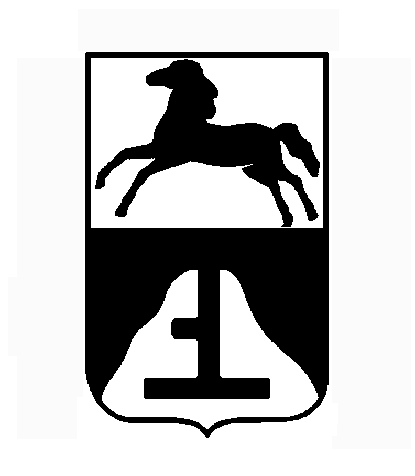 ДУМА  ГОРОДА БИЙСКА                    РЕШЕНИЕ  №                        _____________                                                                                                                                    г. Бийск                                                                    О бюджете города на 2024 год и на плановый период 2025 и 2026 годовВ соответствии с Бюджетным кодексом Российской Федерации, Федеральным законом от 06.10.2003 №131-ФЗ «Об общих принципах организации местного самоуправления в Российской Федерации», статьей 29 Устава муниципального образования город БийскДума города  РЕШИЛА:1. Утвердить основные характеристики бюджета города на 2024 год: 1) прогнозируемый общий объем доходов бюджета города в сумме 4519628,4 тыс. рублей, в том числе объем межбюджетных трансфертов, получаемых из других бюджетов, в сумме 2388530,4 тыс. рублей; 2) общий объем расходов бюджета города в сумме 4488328,4 тыс. рублей; 3) верхний предел муниципального долга на 1 января 2025 года в сумме 398700,0 тыс. рублей, в том числе верхний предел долга по муниципальным гарантиям в сумме 0 тыс. рублей; 4) профицит бюджета города в сумме 31300,0 тыс. рублей. 2. Утвердить основные характеристики бюджета города на 2025 год и на 2026 год: 1) прогнозируемый общий объем доходов бюджета города на 2025 год в сумме 4597982,5 тыс. рублей, в том числе объем межбюджетных трансфертов, получаемых их других бюджетов, в сумме 2385772,5 тыс. рублей, и на 2026 год в сумме 4687909,8 тыс. рублей, в том числе объем межбюджетных трансфертов, получаемых их других бюджетов, в сумме 2385359,8 тыс. рублей;2) прогнозируемый объем расходов бюджета города на 2025 год в сумме 4549982,5 тыс. рублей, в том числе условно утвержденные расходы в сумме 54200,0 тыс. рублей, и на 2026 год - в сумме 4620909,8 тыс. рублей, в том числе условно утвержденные расходы в сумме 111800,0 тыс. рублей; 3) верхний предел муниципального долга на 1 января 2026 года в сумме 350700,0 тыс. рублей, в том числе верхний предел долга по муниципальным гарантиям в сумме 0 тыс. рублей, верхний предел муниципального долга на 1 января 2027 года в сумме 283700,0 тыс. рублей, в том числе верхний предел долга по муниципальным гарантиям в сумме 0 тыс. рублей;4) прогнозируемый профицит бюджета города на 2025 год в сумме 48000,0 тыс. рублей и на 2026 год в сумме 67000,0 тыс. рублей. 3. Утвердить источники внутреннего финансирования дефицита бюджета города на 2024 год согласно приложению №1 к настоящему решению и на плановый период 2025 и 2026 годов согласно приложению №2 к настоящему решению. 4. Нормативы отчислений доходов бюджета города Бийска и источников внутреннего финансирования дефицита бюджета города на 2024 год и на плановый период 2025 и 2026 годов согласно приложению №3 к настоящему решению.5. Настоящее решение вступает в силу с 1 января 2024 года.Председатель Думы города					        С.В. ЛарейкинГлава города                      		                                           В.А. ЩигревПриложение № 1к  решению  Думы города от______________№______Источники внутреннего финансирования дефицита бюджета города на 2024 год    тыс. рублейПриложение № 2к  решению  Думы города от______________№______Источники внутреннего финансирования дефицита бюджета города на плановый период 2025 и 2026 годовтыс. рублей             Приложение № 3к  решению  Думы города от______________№______Нормативы отчислений доходов бюджета города Бийска и источников внутреннего финансирования дефицита бюджета города на 2024 год и на плановый период 2025 и 2026 годовКоды бюджетной классификации Российской ФедерацииНаименованиеСумма01 00 00 00 00 0000 ИСТОЧНИКИ ВНУТРЕННЕГО ФИНАНСИРОВАНИЯ ДЕФИЦИТОВ БЮДЖЕТОВ-31300,001 02 00 00 04 0000Разница между привлеченными и погашенными городскими округами кредитов от кредитных организаций в валюте Российской Федерации0,001 03 01 00 04 0000 Разница между привлеченными и погашенными бюджетами городских округов кредитов из других бюджетов бюджетной системы Российской Федерации в валюте Российской Федерации-31300,0Коды бюджетной классификации Российской ФедерацииНаименованиеСумма на2025 годСумма на2026 год01 00 00 00 00 0000 ИСТОЧНИКИ ВНУТРЕННЕГО ФИНАНСИРОВАНИЯ ДЕФИЦИТОВ БЮДЖЕТОВ-48000,0-67000,001 02 00 00 04 0000Разница между привлеченными и погашенными городскими округами кредитов от кредитных организаций в валюте Российской Федерации0,00,001 03 01 00 04 0000 Разница между привлеченными и погашенными бюджетами городских округов кредитов из других бюджетов бюджетной системы Российской Федерации в валюте Российской Федерации-48000,0-67000,0НаименованиеНаименованиеПроцентДоходы от погашения задолженности и перерасчетов по отмененным налогам, сборам и иным обязательным платежамДоходы от погашения задолженности и перерасчетов по отмененным налогам, сборам и иным обязательным платежамДоходы от погашения задолженности и перерасчетов по отмененным налогам, сборам и иным обязательным платежамЗемельный налог (по обязательствам, возникшим до 1 января 2006 года), мобилизуемый на территориях городских округовЗемельный налог (по обязательствам, возникшим до 1 января 2006 года), мобилизуемый на территориях городских округов100Налог на рекламу, мобилизуемый на территориях городских округовНалог на рекламу, мобилизуемый на территориях городских округов100Целевые сборы с граждан и предприятий, учреждений, организаций на содержание милиции, на благоустройство территорий, на нужды образования и другие цели, мобилизуемые на территориях городских округовЦелевые сборы с граждан и предприятий, учреждений, организаций на содержание милиции, на благоустройство территорий, на нужды образования и другие цели, мобилизуемые на территориях городских округов100Прочие местные налоги и сборы, мобилизуемые на территориях городских округовПрочие местные налоги и сборы, мобилизуемые на территориях городских округов100Доходы от использования имущества, находящегося в государственной и муниципальной собственностиДоходы от использования имущества, находящегося в государственной и муниципальной собственностиДоходы от использования имущества, находящегося в государственной и муниципальной собственностиДоходы от размещения временно свободных средств бюджетов городских округовДоходы от размещения временно свободных средств бюджетов городских округов100Доходы, получаемые в виде арендной платы за земельные участки, которые расположены в границах городских округов, находятся в федеральной собственности и осуществление полномочий по управлению и распоряжению которыми передано органам государственной власти субъектов Российской Федерации, а также средства от продажи права на заключение договоров аренды указанных земельных участковДоходы, получаемые в виде арендной платы за земельные участки, которые расположены в границах городских округов, находятся в федеральной собственности и осуществление полномочий по управлению и распоряжению которыми передано органам государственной власти субъектов Российской Федерации, а также средства от продажи права на заключение договоров аренды указанных земельных участков50Доходы от оказания платных услуг и компенсации затрат государстваДоходы от оказания платных услуг и компенсации затрат государстваДоходы от оказания платных услуг и компенсации затрат государстваДоходы от оказания платных услуг (работ) 100100Доходы, поступающие в порядке возмещения расходов, понесенных в связи с эксплуатацией имущества городских округовДоходы, поступающие в порядке возмещения расходов, понесенных в связи с эксплуатацией имущества городских округов100Прочие доходы от компенсации затрат бюджетов городских округовПрочие доходы от компенсации затрат бюджетов городских округов100Доходы от продажи материальных и нематериальных активовДоходы от продажи материальных и нематериальных активовДоходы от продажи материальных и нематериальных активовСредства от распоряжения и реализации выморочного имущества, обращенного в собственность городских округов (в части реализации основных средств по указанному имуществу)Средства от распоряжения и реализации выморочного имущества, обращенного в собственность городских округов (в части реализации основных средств по указанному имуществу)100Средства от распоряжения и реализации выморочного имущества, обращенного в собственность городских округов (в части реализации материальных запасов по указанному имуществу)Средства от распоряжения и реализации выморочного имущества, обращенного в собственность городских округов (в части реализации материальных запасов по указанному имуществу)100Административные платежи и сборыАдминистративные платежи и сборыАдминистративные платежи и сборыПлатежи, взимаемые органами местного самоуправления (организациями) городских округов за выполнение определенных функцийПлатежи, взимаемые органами местного самоуправления (организациями) городских округов за выполнение определенных функций100В части прочих неналоговых доходовВ части прочих неналоговых доходовВ части прочих неналоговых доходовНевыясненные поступления, зачисляемые в бюджеты городских округовНевыясненные поступления, зачисляемые в бюджеты городских округов100Прочие неналоговые доходы бюджетов городских округовПрочие неналоговые доходы бюджетов городских округов100Источники внутреннего финансирования дефицита бюджета городаИсточники внутреннего финансирования дефицита бюджета городаИсточники внутреннего финансирования дефицита бюджета городаСредства от продажи акций и иных форм участия в капитале, находящихся в собственности городских округовСредства от продажи акций и иных форм участия в капитале, находящихся в собственности городских округов100Информация к проекту бюджета города на 2024 год 
и на плановый период 2025 и 2026 годовИнформация к проекту бюджета города на 2024 год 
и на плановый период 2025 и 2026 годовИнформация к проекту бюджета города на 2024 год 
и на плановый период 2025 и 2026 годовтаблица 1ОБЪЕМОБЪЕМОБЪЕМПОСТУПЛЕНИЙ ДОХОДОВ БЮДЖЕТА ГОРОДА БИЙСКА В 2024 ГОДУПОСТУПЛЕНИЙ ДОХОДОВ БЮДЖЕТА ГОРОДА БИЙСКА В 2024 ГОДУПОСТУПЛЕНИЙ ДОХОДОВ БЮДЖЕТА ГОРОДА БИЙСКА В 2024 ГОДУКод бюджетной классификацииНаименование доходовСумма,
(тыс.руб.)123 1 00 00000 00 0000 000НАЛОГОВЫЕ И НЕНАЛОГОВЫЕ ДОХОДЫ2 131 098,0Налоговые доходы1 937 627,0 1 01 00000 00 0000 000НАЛОГИ НА ПРИБЫЛЬ, ДОХОДЫ894 090,0 1 01 02000 01 0000 110Налог на доходы физических лиц894 090,0 1 03 02000 01 0000 110АКЦИЗЫ ПО ПОДАКЦИЗНЫМ ТОВАРАМ (ПРОДУКЦИИ), ПРОИЗВОДИМЫМ НА ТЕРРИТОРИИ РОССИЙСКОЙ ФЕДЕРАЦИИ185 597,0 1 05 00000 00 0000 000НАЛОГИ НА СОВОКУПНЫЙ ДОХОД550 200,0 1 05 01000 00 0000 110Налог, взимаемый в связи с применением упрощенной системы налогообложения468 970,0 1 05 03000 01 0000 110Единый сельскохозяйственный налог1 630,0 1 05 04010 02 0000 110Налог, взимаемый в связи с применением патентной системы налогообложения, зачисляемый в бюджеты городских округов79 600,0 1 06 00000 00 0000 000НАЛОГИ НА ИМУЩЕСТВО267 440,0 1 06 01000 00 0000 110Налог на имущество физических лиц157 670,0 1 06 06000 00 0000 110Земельный налог 109 770,0 1 07 00000 00 0000 000НАЛОГИ, СБОРЫ И РЕГУЛЯРНЫЕ ПЛАТЕЖИ ЗА ПОЛЬЗОВАНИЕ ПРИРОДНЫМИ РЕСУРСАМИ1 420,0 1 08 00000 00 0000 000ГОСУДАРСТВЕННАЯ ПОШЛИНА38 880,0Неналоговые доходы193 471,0 1 11 00000 00 0000 000ДОХОДЫ ОТ ИСПОЛЬЗОВАНИЯ ИМУЩЕСТВА, НАХОДЯЩЕГОСЯ В ГОСУДАРСТВЕННОЙ И МУНИЦИПАЛЬНОЙ СОБСТВЕННОСТИ131 636,0 1 11 05012 04 0000 120Доходы, получаемые в виде арендной платы за земельные участки, государственная собственность на которые не разграничена и которые расположены в границах городских округов, а также средства от продажи права на заключение договоров аренды указанных земельных участков 80 000,0 1 11 05024 04 0000 120Доходы, получаемые в виде арендной платы, а также средства от продажи права на заключение договоров аренды за земли, находящиеся в собственности городских округов (за исключением земельных участков муниципальных бюджетных и автономных учреждений)10 000,0 1 11 05034 04 0000 120Доходы от сдачи в аренду имущества, находящегося в оперативном управлении органов управления городских округов и созданных ими учреждений (за исключением имущества муниципальных бюджетных и автономных учреждений)74,0 1 11 05074 04 0000 120Доходы от сдачи в аренду имущества, составляющего казну городских округов (за исключением земельных участков)19 000,0 1 11 07014 04 0000 120Доходы от перечисления части прибыли, остающейся после уплаты налогов и иных обязательных платежей муниципальных унитарных предприятий, созданных городскими округами92,0 1 11 09044 04 0000 120Прочие поступления от использования имущества, находящегося в собственности городских округов (за исключением имущества муниципальных бюджетных и автономных учреждений, а также имущества муниципальных унитарных предприятий, в том числе казенных)8 970,0 1 11 09080 04 0000 120Плата, поступившая в рамках договора за предоставление права на размещение и эксплуатацию нестационарного торгового объекта, установку и эксплуатацию рекламных конструкций на землях или земельных участках, находящихся в собственности городских округов, и на землях или земельных участках, государственная собственность на которые не разграничена13 500,0 1 12 00000 00 0000 000ПЛАТЕЖИ ПРИ ПОЛЬЗОВАНИИ ПРИРОДНЫМИ РЕСУРСАМИ29 533,0 1 12 01000 01 0000 120Плата за негативное воздействие на окружающую среду27 409,0 1 12 04000 00 0000 120Плата за использование лесов в части арендной платы2 124,0 1 13 00000 00 0000 000ДОХОДЫ ОТ ОКАЗАНИЯ ПЛАТНЫХ УСЛУГ И КОМПЕНСАЦИИ ЗАТРАТ ГОСУДАРСТВА1 942,0 1 14 00000 00 0000 000ДОХОДЫ ОТ ПРОДАЖИ МАТЕРИАЛЬНЫХ И НЕМАТЕРИАЛЬНЫХ АКТИВОВ19 028,0 1 14 01040 04 0000 410Доходы от продажи квартир, находящихся в собственности городских округов1 528,0 1 14 02043 04 0000 410Доходы от реализации иного имущества, находящегося в собственности городских округов (за исключением имущества муниципальных бюджетных и автономных учреждений, а также имущества муниципальных унитарных предприятий, в том числе казенных), в части реализации основных средств по указанному имуществу9 000,0 1 14 06012 04 0000 430Доходы от продажи земельных участков, государственная собственность на которые не разграничена и которые расположены в границах городских округов8 000,0 1 14 06312 04 0000 430Плата за увеличение площади земельных участков, находящихся в частной собственности, в результате перераспределения таких земельных участков и земель(или) земельных участков, государственная собственность на которые не разграничена и которые расположены в границах городских округов500,0 1 16 00000 00 0000 000ШТРАФЫ, САНКЦИИ, ВОЗМЕЩЕНИЕ УЩЕРБА11 332,0 2 00 00000 00 0000 000БЕЗВОЗМЕЗДНЫЕ ПОСТУПЛЕНИЯ2 388 530,4 2 02 00000 00 0000 000БЕЗВОЗМЕЗДНЫЕ ПОСТУПЛЕНИЯ ОТ ДРУГИХ БЮДЖЕТОВ БЮДЖЕТНОЙ СИСТЕМЫ РОССИЙСКОЙ ФЕДЕРАЦИИ, всего2 388 530,4 2 02 20000 00 0000 150Субсидии бюджетам бюджетной системы Российской Федерации (межбюджетные субсидии)343 450,8 2 02 20216 04 0000 150 Субсидии бюджетам городских округов на осуществление дорожной деятельности в отношении автомобильных дорог общего пользования, а также капитального ремонта и ремонта дворовых территорий многоквартирных домов, проездов к дворовым территориям многоквартирных домов населенных пунктов92 729,0 2 02 25179 04 0000 150Субсидии бюджетам городских округов на проведение мероприятий по обеспечению деятельности советников директора по воспитанию и взаимодействию с детскими общественными объединениями в общеобразовательных организациях4 248,6 2 02 25304 04 0000 150Субсидии бюджетам городских округов на организацию бесплатного горячего питания обучающихся, получающих начальное общее образование в государственных и муниципальных образовательных организациях127 162,9 2 02 25525 04 0000 150Субсидии бюджетам городских округов на осуществление мероприятий по реализации стратегий социально-экономического развития наукоградов Российской Федерации, способствующих развитию научно-производственного комплекса наукоградов Российской Федерации, а также сохранению и развитию инфраструктуры наукоградов Российской Федерации58 107,3 2 02 29999 04 0000 150Прочие субсидии бюджетам городских округов61 203,0в том числе: -на развитие системы отдыха и укрепления здоровья детей в рамках государственной программы Алтайского края "Развитие образования в Алтайском крае" 27 625,0 - на развитие городского электрического транспорта25 000,0 - на обеспечение бесплатным двухразовым питанием обучающихся с ограниченными возможностями здоровья муниципальных общеобразовательных организаций8 578,0 2 02 30000 00 0000 150Субвенции бюджетам бюджетной системы Российской Федерации2 045 079,6в том числе: 2 02 30024 04 0000 150Субвенции бюджетам городских округов на выполнение передаваемых полномочий субъектов Российской Федерации1 966 678,0в том числе:- на исполнение государственных полномочий по установлению регулируемых тарифов на перевозки пассажиров и багажа автомобильным транспортом и городским наземным электрическим транспортом54,0 - на функционирование комиссий по делам несовершеннолетних и защите их прав и на организацию и осуществление деятельности по опеке и попечительству над детьми - сиротами и детьми, оставшимися без попечения родителей 9 198,0 - на функционирование административных комиссий при местных администрациях1 448,0 - на обеспечение государственных гарантий реализации прав на получение общедоступного и бесплатного дошкольного образования в дошкольных образовательных организациях646 544,0 - на обеспечение государственных гарантий реализации прав на получение общедоступного и бесплатного дошкольного, начального общего, основного общего, среднего  общего образования в общеобразовательных организациях, обеспечение дополнительного образования детей в  общеобразовательных организациях1 181 070,0 - на содержание ребенка в семье опекуна (попечителя) и приемной семье, лиц из числа детей - сирот и детей, оставшихся без попечения родителей, ранее находившихся по опекой (попечительством), в приемных семьях, лиц, потерявших в период обучения обоих родителей или единственного родителя, обучающихся по программам основного общего, среднего общего образования в муниципальных образовательных организациях, а также вознаграждение, причитающееся приемному родителю104 991,0 - на выплату компенсации части родительской платы за присмотр и уход за детьми, осваивающими  образовательные  программы дошкольного образования в организациях, осуществляющих образовательную деятельность20 640,0 - на исполнение государственных полномочий по обращению с  животными без владельцев2 723,0 - на осуществление государственных полномочий по постановке на учет и учету граждан, выехавших из районов Крайнего Севера и приравненных к ним местностей, имеющих право на получение жилищных субсидий10,0 2 02 35120 04 0000 150Субвенции бюджетам городских округов на осуществление полномочий по составлению (изменению) списков кандидатов в присяжные заседатели федеральных судов общей юрисдикции в Российской Федерации31,5 2 02 35135 04 0000 150Субвенции бюджетам городских округов на осуществление полномочий по обеспечению жильем отдельных категорий граждан, установленных Федеральным законом от 12 января 1995 года N 5-ФЗ "О ветеранах"6,9 2 02 35176 04 0000 150Субвенции бюджетам городских округов на осуществление полномочий по обеспечению жильем отдельных категорий граждан, установленных Федеральным законом от 24 ноября 1995 года N 181-ФЗ "О социальной защите инвалидов в Российской Федерации"24,2 2 02 35303 04 0000 150Субвенции бюджетам городских округов на ежемесячное денежное вознаграждение за классное руководство педагогическим работникам государственных и муниципальных образовательных организаций, реализующих образовательные программы начального общего образования, образовательные программы основного общего образования, образовательные программы среднего общего образования78 339,0ВСЕГО ДОХОДОВ4 519 628,4таблица 2таблица 2таблица 2таблица 2таблица 2таблица 2таблица 2таблица 2таблица 2ОБЪЕМОБЪЕМОБЪЕМОБЪЕМОБЪЕМОБЪЕМОБЪЕМОБЪЕМОБЪЕМПОСТУПЛЕНИЙ ДОХОДОВ БЮДЖЕТА ГОРОДА БИЙСКА
 НА ПЛАНОВЫЙ ПЕРИОД 2025 И  2026 ГОДОВПОСТУПЛЕНИЙ ДОХОДОВ БЮДЖЕТА ГОРОДА БИЙСКА
 НА ПЛАНОВЫЙ ПЕРИОД 2025 И  2026 ГОДОВПОСТУПЛЕНИЙ ДОХОДОВ БЮДЖЕТА ГОРОДА БИЙСКА
 НА ПЛАНОВЫЙ ПЕРИОД 2025 И  2026 ГОДОВПОСТУПЛЕНИЙ ДОХОДОВ БЮДЖЕТА ГОРОДА БИЙСКА
 НА ПЛАНОВЫЙ ПЕРИОД 2025 И  2026 ГОДОВПОСТУПЛЕНИЙ ДОХОДОВ БЮДЖЕТА ГОРОДА БИЙСКА
 НА ПЛАНОВЫЙ ПЕРИОД 2025 И  2026 ГОДОВПОСТУПЛЕНИЙ ДОХОДОВ БЮДЖЕТА ГОРОДА БИЙСКА
 НА ПЛАНОВЫЙ ПЕРИОД 2025 И  2026 ГОДОВПОСТУПЛЕНИЙ ДОХОДОВ БЮДЖЕТА ГОРОДА БИЙСКА
 НА ПЛАНОВЫЙ ПЕРИОД 2025 И  2026 ГОДОВПОСТУПЛЕНИЙ ДОХОДОВ БЮДЖЕТА ГОРОДА БИЙСКА
 НА ПЛАНОВЫЙ ПЕРИОД 2025 И  2026 ГОДОВПОСТУПЛЕНИЙ ДОХОДОВ БЮДЖЕТА ГОРОДА БИЙСКА
 НА ПЛАНОВЫЙ ПЕРИОД 2025 И  2026 ГОДОВКод бюджетной классификацииНаименование доходовНаименование доходовНаименование доходовНаименование доходовСумма,
(тыс.руб.)Сумма,
(тыс.руб.)Сумма,
(тыс.руб.)Сумма,
(тыс.руб.)Код бюджетной классификацииНаименование доходовНаименование доходовНаименование доходовНаименование доходов2025202520262026122223344 1 00 00000 00 0000 000НАЛОГОВЫЕ И НЕНАЛОГОВЫЕ ДОХОДЫНАЛОГОВЫЕ И НЕНАЛОГОВЫЕ ДОХОДЫНАЛОГОВЫЕ И НЕНАЛОГОВЫЕ ДОХОДЫНАЛОГОВЫЕ И НЕНАЛОГОВЫЕ ДОХОДЫ2 212 210,02 212 210,02 302 550,02 302 550,0Налоговые доходыНалоговые доходыНалоговые доходыНалоговые доходы2 023 323,02 023 323,02 116 958,02 116 958,0 1 01 00000 00 0000 000НАЛОГИ НА ПРИБЫЛЬ, ДОХОДЫНАЛОГИ НА ПРИБЫЛЬ, ДОХОДЫНАЛОГИ НА ПРИБЫЛЬ, ДОХОДЫНАЛОГИ НА ПРИБЫЛЬ, ДОХОДЫ949 890,0949 890,01 010 090,01 010 090,0 1 01 02000 01 0000 110Налог на доходы физических лицНалог на доходы физических лицНалог на доходы физических лицНалог на доходы физических лиц949 890,0949 890,01 010 090,01 010 090,0 1 03 02000 01 0000 110АКЦИЗЫ ПО ПОДАКЦИЗНЫМ ТОВАРАМ (ПРОДУКЦИИ), ПРОИЗВОДИМЫМ НА ТЕРРИТОРИИ РОССИЙСКОЙ ФЕДЕРАЦИИАКЦИЗЫ ПО ПОДАКЦИЗНЫМ ТОВАРАМ (ПРОДУКЦИИ), ПРОИЗВОДИМЫМ НА ТЕРРИТОРИИ РОССИЙСКОЙ ФЕДЕРАЦИИАКЦИЗЫ ПО ПОДАКЦИЗНЫМ ТОВАРАМ (ПРОДУКЦИИ), ПРОИЗВОДИМЫМ НА ТЕРРИТОРИИ РОССИЙСКОЙ ФЕДЕРАЦИИАКЦИЗЫ ПО ПОДАКЦИЗНЫМ ТОВАРАМ (ПРОДУКЦИИ), ПРОИЗВОДИМЫМ НА ТЕРРИТОРИИ РОССИЙСКОЙ ФЕДЕРАЦИИ188 703,0188 703,0197 368,0197 368,0 1 05 00000 00 0000 000НАЛОГИ НА СОВОКУПНЫЙ ДОХОДНАЛОГИ НА СОВОКУПНЫЙ ДОХОДНАЛОГИ НА СОВОКУПНЫЙ ДОХОДНАЛОГИ НА СОВОКУПНЫЙ ДОХОД572 760,0572 760,0596 740,0596 740,0 1 05 01000 00 0000 110Налог, взимаемый в связи с применением упрощенной системы налогообложенияНалог, взимаемый в связи с применением упрощенной системы налогообложенияНалог, взимаемый в связи с применением упрощенной системы налогообложенияНалог, взимаемый в связи с применением упрощенной системы налогообложения488 290,0488 290,0508 900,0508 900,0 1 05 03000 01 0000 110Единый сельскохозяйственный налогЕдиный сельскохозяйственный налогЕдиный сельскохозяйственный налогЕдиный сельскохозяйственный налог1 690,01 690,01 750,01 750,0 1 05 04010 02 0000 110Налог, взимаемый в связи с применением патентной системы налогообложения, зачисляемый в бюджеты городских округовНалог, взимаемый в связи с применением патентной системы налогообложения, зачисляемый в бюджеты городских округовНалог, взимаемый в связи с применением патентной системы налогообложения, зачисляемый в бюджеты городских округовНалог, взимаемый в связи с применением патентной системы налогообложения, зачисляемый в бюджеты городских округов82 780,082 780,086 090,086 090,0 1 06 00000 00 0000 000НАЛОГИ НА ИМУЩЕСТВОНАЛОГИ НА ИМУЩЕСТВОНАЛОГИ НА ИМУЩЕСТВОНАЛОГИ НА ИМУЩЕСТВО271 680,0271 680,0272 450,0272 450,0 1 06 01000 00 0000 110Налог на имущество физических лицНалог на имущество физических лицНалог на имущество физических лицНалог на имущество физических лиц161 680,0161 680,0162 140,0162 140,0 1 06 06000 00 0000 110Земельный налог Земельный налог Земельный налог Земельный налог 110 000,0110 000,0110 310,0110 310,0 1 07 00000 00 0000 000НАЛОГИ, СБОРЫ И РЕГУЛЯРНЫЕ ПЛАТЕЖИ ЗА ПОЛЬЗОВАНИЕ ПРИРОДНЫМИ РЕСУРСАМИНАЛОГИ, СБОРЫ И РЕГУЛЯРНЫЕ ПЛАТЕЖИ ЗА ПОЛЬЗОВАНИЕ ПРИРОДНЫМИ РЕСУРСАМИНАЛОГИ, СБОРЫ И РЕГУЛЯРНЫЕ ПЛАТЕЖИ ЗА ПОЛЬЗОВАНИЕ ПРИРОДНЫМИ РЕСУРСАМИНАЛОГИ, СБОРЫ И РЕГУЛЯРНЫЕ ПЛАТЕЖИ ЗА ПОЛЬЗОВАНИЕ ПРИРОДНЫМИ РЕСУРСАМИ1 440,01 440,01 460,01 460,0 1 08 00000 00 0000 000ГОСУДАРСТВЕННАЯ ПОШЛИНАГОСУДАРСТВЕННАЯ ПОШЛИНАГОСУДАРСТВЕННАЯ ПОШЛИНАГОСУДАРСТВЕННАЯ ПОШЛИНА38 850,038 850,038 850,038 850,0Неналоговые доходыНеналоговые доходыНеналоговые доходыНеналоговые доходы188 887,0188 887,0185 592,0185 592,0 1 11 00000 00 0000 000ДОХОДЫ ОТ ИСПОЛЬЗОВАНИЯ ИМУЩЕСТВА, НАХОДЯЩЕГОСЯ В ГОСУДАРСТВЕННОЙ И МУНИЦИПАЛЬНОЙ СОБСТВЕННОСТИДОХОДЫ ОТ ИСПОЛЬЗОВАНИЯ ИМУЩЕСТВА, НАХОДЯЩЕГОСЯ В ГОСУДАРСТВЕННОЙ И МУНИЦИПАЛЬНОЙ СОБСТВЕННОСТИДОХОДЫ ОТ ИСПОЛЬЗОВАНИЯ ИМУЩЕСТВА, НАХОДЯЩЕГОСЯ В ГОСУДАРСТВЕННОЙ И МУНИЦИПАЛЬНОЙ СОБСТВЕННОСТИДОХОДЫ ОТ ИСПОЛЬЗОВАНИЯ ИМУЩЕСТВА, НАХОДЯЩЕГОСЯ В ГОСУДАРСТВЕННОЙ И МУНИЦИПАЛЬНОЙ СОБСТВЕННОСТИ128 036,0128 036,0125 944,0125 944,0 1 11 05012 04 0000 120Доходы, получаемые в виде арендной платы за земельные участки, государственная собственность на которые не разграничена и которые расположены в границах городских округов, а также средства от продажи права на заключение договоров аренды указанных земельных участков Доходы, получаемые в виде арендной платы за земельные участки, государственная собственность на которые не разграничена и которые расположены в границах городских округов, а также средства от продажи права на заключение договоров аренды указанных земельных участков Доходы, получаемые в виде арендной платы за земельные участки, государственная собственность на которые не разграничена и которые расположены в границах городских округов, а также средства от продажи права на заключение договоров аренды указанных земельных участков Доходы, получаемые в виде арендной платы за земельные участки, государственная собственность на которые не разграничена и которые расположены в границах городских округов, а также средства от продажи права на заключение договоров аренды указанных земельных участков 80 000,080 000,080 000,080 000,0 1 11 05024 04 0000 120Доходы, получаемые в виде арендной платы, а также средства от продажи права на заключение договоров аренды за земли, находящиеся в собственности городских округов (за исключением земельных участков муниципальных бюджетных и автономных учреждений)Доходы, получаемые в виде арендной платы, а также средства от продажи права на заключение договоров аренды за земли, находящиеся в собственности городских округов (за исключением земельных участков муниципальных бюджетных и автономных учреждений)Доходы, получаемые в виде арендной платы, а также средства от продажи права на заключение договоров аренды за земли, находящиеся в собственности городских округов (за исключением земельных участков муниципальных бюджетных и автономных учреждений)Доходы, получаемые в виде арендной платы, а также средства от продажи права на заключение договоров аренды за земли, находящиеся в собственности городских округов (за исключением земельных участков муниципальных бюджетных и автономных учреждений)9 000,09 000,08 000,08 000,0 1 11 05034 04 0000 120Доходы от сдачи в аренду имущества, находящегося в оперативном управлении органов управления городских округов и созданных ими учреждений (за исключением имущества муниципальных бюджетных и автономных учреждений)Доходы от сдачи в аренду имущества, находящегося в оперативном управлении органов управления городских округов и созданных ими учреждений (за исключением имущества муниципальных бюджетных и автономных учреждений)Доходы от сдачи в аренду имущества, находящегося в оперативном управлении органов управления городских округов и созданных ими учреждений (за исключением имущества муниципальных бюджетных и автономных учреждений)Доходы от сдачи в аренду имущества, находящегося в оперативном управлении органов управления городских округов и созданных ими учреждений (за исключением имущества муниципальных бюджетных и автономных учреждений)74,074,074,074,0 1 11 05074 04 0000 120Доходы от сдачи в аренду имущества, составляющего казну городских округов (за исключением земельных участков)Доходы от сдачи в аренду имущества, составляющего казну городских округов (за исключением земельных участков)Доходы от сдачи в аренду имущества, составляющего казну городских округов (за исключением земельных участков)Доходы от сдачи в аренду имущества, составляющего казну городских округов (за исключением земельных участков)19 000,019 000,018 000,018 000,0 1 11 07014 04 0000 120Доходы от перечисления части прибыли, остающейся после уплаты налогов и иных обязательных платежей муниципальных унитарных предприятий, созданных городскими округамиДоходы от перечисления части прибыли, остающейся после уплаты налогов и иных обязательных платежей муниципальных унитарных предприятий, созданных городскими округамиДоходы от перечисления части прибыли, остающейся после уплаты налогов и иных обязательных платежей муниципальных унитарных предприятий, созданных городскими округамиДоходы от перечисления части прибыли, остающейся после уплаты налогов и иных обязательных платежей муниципальных унитарных предприятий, созданных городскими округами92,092,00,00,0 1 11 09044 04 0000 120Прочие поступления от использования имущества, находящегося в собственности городских округов (за исключением имущества муниципальных бюджетных и автономных учреждений, а также имущества муниципальных унитарных предприятий, в том числе казенных)Прочие поступления от использования имущества, находящегося в собственности городских округов (за исключением имущества муниципальных бюджетных и автономных учреждений, а также имущества муниципальных унитарных предприятий, в том числе казенных)Прочие поступления от использования имущества, находящегося в собственности городских округов (за исключением имущества муниципальных бюджетных и автономных учреждений, а также имущества муниципальных унитарных предприятий, в том числе казенных)Прочие поступления от использования имущества, находящегося в собственности городских округов (за исключением имущества муниципальных бюджетных и автономных учреждений, а также имущества муниципальных унитарных предприятий, в том числе казенных)7 570,07 570,07 570,07 570,0 1 11 09080 04 0000 120Плата, поступившая в рамках договора за предоставление права на размещение и эксплуатацию нестационарного торгового объекта, установку и эксплуатацию рекламных конструкций на землях или земельных участках, находящихся в собственности городских округов, и на землях или земельных участках, государственная собственность на которые не разграниченаПлата, поступившая в рамках договора за предоставление права на размещение и эксплуатацию нестационарного торгового объекта, установку и эксплуатацию рекламных конструкций на землях или земельных участках, находящихся в собственности городских округов, и на землях или земельных участках, государственная собственность на которые не разграниченаПлата, поступившая в рамках договора за предоставление права на размещение и эксплуатацию нестационарного торгового объекта, установку и эксплуатацию рекламных конструкций на землях или земельных участках, находящихся в собственности городских округов, и на землях или земельных участках, государственная собственность на которые не разграниченаПлата, поступившая в рамках договора за предоставление права на размещение и эксплуатацию нестационарного торгового объекта, установку и эксплуатацию рекламных конструкций на землях или земельных участках, находящихся в собственности городских округов, и на землях или земельных участках, государственная собственность на которые не разграничена12 300,012 300,012 300,012 300,0 1 12 00000 00 0000 000ПЛАТЕЖИ ПРИ ПОЛЬЗОВАНИИ ПРИРОДНЫМИ РЕСУРСАМИПЛАТЕЖИ ПРИ ПОЛЬЗОВАНИИ ПРИРОДНЫМИ РЕСУРСАМИПЛАТЕЖИ ПРИ ПОЛЬЗОВАНИИ ПРИРОДНЫМИ РЕСУРСАМИПЛАТЕЖИ ПРИ ПОЛЬЗОВАНИИ ПРИРОДНЫМИ РЕСУРСАМИ29 533,029 533,029 533,029 533,0 1 12 01000 01 0000 120Плата за негативное воздействие на окружающую средуПлата за негативное воздействие на окружающую средуПлата за негативное воздействие на окружающую средуПлата за негативное воздействие на окружающую среду27 409,027 409,027 409,027 409,0 1 12 04000 00 0000 120Плата за использование лесов в части арендной платыПлата за использование лесов в части арендной платыПлата за использование лесов в части арендной платыПлата за использование лесов в части арендной платы2 124,02 124,02 124,02 124,0 1 13 00000 00 0000 000ДОХОДЫ ОТ ОКАЗАНИЯ ПЛАТНЫХ УСЛУГ И КОМПЕНСАЦИИ ЗАТРАТ ГОСУДАРСТВАДОХОДЫ ОТ ОКАЗАНИЯ ПЛАТНЫХ УСЛУГ И КОМПЕНСАЦИИ ЗАТРАТ ГОСУДАРСТВАДОХОДЫ ОТ ОКАЗАНИЯ ПЛАТНЫХ УСЛУГ И КОМПЕНСАЦИИ ЗАТРАТ ГОСУДАРСТВАДОХОДЫ ОТ ОКАЗАНИЯ ПЛАТНЫХ УСЛУГ И КОМПЕНСАЦИИ ЗАТРАТ ГОСУДАРСТВА1 842,01 842,01 842,01 842,0 1 14 00000 00 0000 000ДОХОДЫ ОТ ПРОДАЖИ МАТЕРИАЛЬНЫХ И НЕМАТЕРИАЛЬНЫХ АКТИВОВДОХОДЫ ОТ ПРОДАЖИ МАТЕРИАЛЬНЫХ И НЕМАТЕРИАЛЬНЫХ АКТИВОВДОХОДЫ ОТ ПРОДАЖИ МАТЕРИАЛЬНЫХ И НЕМАТЕРИАЛЬНЫХ АКТИВОВДОХОДЫ ОТ ПРОДАЖИ МАТЕРИАЛЬНЫХ И НЕМАТЕРИАЛЬНЫХ АКТИВОВ18 028,018 028,016 828,016 828,0 1 14 01040 04 0000 410Доходы от продажи квартир, находящихся в собственности городских округовДоходы от продажи квартир, находящихся в собственности городских округовДоходы от продажи квартир, находящихся в собственности городских округовДоходы от продажи квартир, находящихся в собственности городских округов1 528,01 528,01 528,01 528,0 1 14 02043 04 0000 410Доходы от реализации иного имущества, находящегося в собственности городских округов (за исключением имущества муниципальных бюджетных и автономных учреждений, а также имущества муниципальных унитарных предприятий, в том числе казенных), в части реализации основных средств по указанному имуществуДоходы от реализации иного имущества, находящегося в собственности городских округов (за исключением имущества муниципальных бюджетных и автономных учреждений, а также имущества муниципальных унитарных предприятий, в том числе казенных), в части реализации основных средств по указанному имуществуДоходы от реализации иного имущества, находящегося в собственности городских округов (за исключением имущества муниципальных бюджетных и автономных учреждений, а также имущества муниципальных унитарных предприятий, в том числе казенных), в части реализации основных средств по указанному имуществуДоходы от реализации иного имущества, находящегося в собственности городских округов (за исключением имущества муниципальных бюджетных и автономных учреждений, а также имущества муниципальных унитарных предприятий, в том числе казенных), в части реализации основных средств по указанному имуществу8 000,08 000,07 000,07 000,0 1 14 06012 04 0000 430Доходы от продажи земельных участков, государственная собственность на которые не разграничена и которые расположены в границах городских округовДоходы от продажи земельных участков, государственная собственность на которые не разграничена и которые расположены в границах городских округовДоходы от продажи земельных участков, государственная собственность на которые не разграничена и которые расположены в границах городских округовДоходы от продажи земельных участков, государственная собственность на которые не разграничена и которые расположены в границах городских округов8 000,08 000,08 000,08 000,0 1 14 06312 04 0000 430Плата за увеличение площади земельных участков, находящихся в частной собственности, в результате перераспределения таких земельных участков и земель(или) земельных участков, государственная собственность на которые не разграничена и которые расположены в границах городских округовПлата за увеличение площади земельных участков, находящихся в частной собственности, в результате перераспределения таких земельных участков и земель(или) земельных участков, государственная собственность на которые не разграничена и которые расположены в границах городских округовПлата за увеличение площади земельных участков, находящихся в частной собственности, в результате перераспределения таких земельных участков и земель(или) земельных участков, государственная собственность на которые не разграничена и которые расположены в границах городских округовПлата за увеличение площади земельных участков, находящихся в частной собственности, в результате перераспределения таких земельных участков и земель(или) земельных участков, государственная собственность на которые не разграничена и которые расположены в границах городских округов500,0500,0300,0300,0 1 16 00000 00 0000 000ШТРАФЫ, САНКЦИИ, ВОЗМЕЩЕНИЕ УЩЕРБАШТРАФЫ, САНКЦИИ, ВОЗМЕЩЕНИЕ УЩЕРБАШТРАФЫ, САНКЦИИ, ВОЗМЕЩЕНИЕ УЩЕРБАШТРАФЫ, САНКЦИИ, ВОЗМЕЩЕНИЕ УЩЕРБА11 448,011 448,011 445,011 445,0 2 00 00000 00 0000 000БЕЗВОЗМЕЗДНЫЕ ПОСТУПЛЕНИЯБЕЗВОЗМЕЗДНЫЕ ПОСТУПЛЕНИЯБЕЗВОЗМЕЗДНЫЕ ПОСТУПЛЕНИЯБЕЗВОЗМЕЗДНЫЕ ПОСТУПЛЕНИЯ2 385 772,52 385 772,52 385 359,82 385 359,8 2 02 00000 00 0000 000БЕЗВОЗМЕЗДНЫЕ ПОСТУПЛЕНИЯ ОТ ДРУГИХ БЮДЖЕТОВ БЮДЖЕТНОЙ СИСТЕМЫ РОССИЙСКОЙ ФЕДЕРАЦИИ, всегоБЕЗВОЗМЕЗДНЫЕ ПОСТУПЛЕНИЯ ОТ ДРУГИХ БЮДЖЕТОВ БЮДЖЕТНОЙ СИСТЕМЫ РОССИЙСКОЙ ФЕДЕРАЦИИ, всегоБЕЗВОЗМЕЗДНЫЕ ПОСТУПЛЕНИЯ ОТ ДРУГИХ БЮДЖЕТОВ БЮДЖЕТНОЙ СИСТЕМЫ РОССИЙСКОЙ ФЕДЕРАЦИИ, всегоБЕЗВОЗМЕЗДНЫЕ ПОСТУПЛЕНИЯ ОТ ДРУГИХ БЮДЖЕТОВ БЮДЖЕТНОЙ СИСТЕМЫ РОССИЙСКОЙ ФЕДЕРАЦИИ, всего2 385 772,52 385 772,52 385 359,82 385 359,8 2 02 20000 00 0000 150Субсидии бюджетам бюджетной системы Российской Федерации (межбюджетные субсидии)Субсидии бюджетам бюджетной системы Российской Федерации (межбюджетные субсидии)Субсидии бюджетам бюджетной системы Российской Федерации (межбюджетные субсидии)Субсидии бюджетам бюджетной системы Российской Федерации (межбюджетные субсидии)337 693,2337 693,2339 897,8339 897,8 2 02 20216 04 0000 150Субсидии бюджетам городских округов на осуществление дорожной деятельности в отношении автомобильных дорог общего пользования, а также капитального ремонта и ремонта дворовых территорий многоквартирных домов, проездов к дворовым территориям многоквартирных домов населенных пунктовСубсидии бюджетам городских округов на осуществление дорожной деятельности в отношении автомобильных дорог общего пользования, а также капитального ремонта и ремонта дворовых территорий многоквартирных домов, проездов к дворовым территориям многоквартирных домов населенных пунктовСубсидии бюджетам городских округов на осуществление дорожной деятельности в отношении автомобильных дорог общего пользования, а также капитального ремонта и ремонта дворовых территорий многоквартирных домов, проездов к дворовым территориям многоквартирных домов населенных пунктовСубсидии бюджетам городских округов на осуществление дорожной деятельности в отношении автомобильных дорог общего пользования, а также капитального ремонта и ремонта дворовых территорий многоквартирных домов, проездов к дворовым территориям многоквартирных домов населенных пунктов92 830,092 830,092 830,092 830,0 2 02 25179 04 0000 150Субсидии бюджетам городских округов на проведение мероприятий по обеспечению деятельности советников директора по воспитанию и взаимодействию с детскими общественными объединениями в общеобразовательных организацияхСубсидии бюджетам городских округов на проведение мероприятий по обеспечению деятельности советников директора по воспитанию и взаимодействию с детскими общественными объединениями в общеобразовательных организацияхСубсидии бюджетам городских округов на проведение мероприятий по обеспечению деятельности советников директора по воспитанию и взаимодействию с детскими общественными объединениями в общеобразовательных организацияхСубсидии бюджетам городских округов на проведение мероприятий по обеспечению деятельности советников директора по воспитанию и взаимодействию с детскими общественными объединениями в общеобразовательных организациях4 248,64 248,65 132,05 132,0 2 02 25304 04 0000 150Субсидии бюджетам городских округов на организацию бесплатного горячего питания обучающихся, получающих начальное общее образование в государственных и муниципальных образовательных организацияхСубсидии бюджетам городских округов на организацию бесплатного горячего питания обучающихся, получающих начальное общее образование в государственных и муниципальных образовательных организацияхСубсидии бюджетам городских округов на организацию бесплатного горячего питания обучающихся, получающих начальное общее образование в государственных и муниципальных образовательных организацияхСубсидии бюджетам городских округов на организацию бесплатного горячего питания обучающихся, получающих начальное общее образование в государственных и муниципальных образовательных организациях120 169,8120 169,8117 107,8117 107,8 2 02 25525 04 0000 150Субсидии бюджетам городских округов на осуществление мероприятий по реализации стратегий социально-экономического развития наукоградов Российской Федерации, способствующих развитию научно-производственного комплекса наукоградов Российской Федерации, а также сохранению и развитию инфраструктуры наукоградов Российской ФедерацииСубсидии бюджетам городских округов на осуществление мероприятий по реализации стратегий социально-экономического развития наукоградов Российской Федерации, способствующих развитию научно-производственного комплекса наукоградов Российской Федерации, а также сохранению и развитию инфраструктуры наукоградов Российской ФедерацииСубсидии бюджетам городских округов на осуществление мероприятий по реализации стратегий социально-экономического развития наукоградов Российской Федерации, способствующих развитию научно-производственного комплекса наукоградов Российской Федерации, а также сохранению и развитию инфраструктуры наукоградов Российской ФедерацииСубсидии бюджетам городских округов на осуществление мероприятий по реализации стратегий социально-экономического развития наукоградов Российской Федерации, способствующих развитию научно-производственного комплекса наукоградов Российской Федерации, а также сохранению и развитию инфраструктуры наукоградов Российской Федерации84 241,884 241,888 625,088 625,0 2 02 29999 04 0000 150Прочие субсидии бюджетам городских округовПрочие субсидии бюджетам городских округовПрочие субсидии бюджетам городских округовПрочие субсидии бюджетам городских округов36 203,036 203,036 203,036 203,0в том числе:в том числе:в том числе:в том числе: -на развитие системы отдыха и укрепления здоровья детей в рамках государственной программы Алтайского края "Развитие образования в Алтайском крае"  -на развитие системы отдыха и укрепления здоровья детей в рамках государственной программы Алтайского края "Развитие образования в Алтайском крае"  -на развитие системы отдыха и укрепления здоровья детей в рамках государственной программы Алтайского края "Развитие образования в Алтайском крае"  -на развитие системы отдыха и укрепления здоровья детей в рамках государственной программы Алтайского края "Развитие образования в Алтайском крае" 27 625,027 625,027 625,027 625,0 - на обеспечение бесплатным двухразовым питанием обучающихся с ограниченными возможностями здоровья муниципальных общеобразовательных организаций - на обеспечение бесплатным двухразовым питанием обучающихся с ограниченными возможностями здоровья муниципальных общеобразовательных организаций - на обеспечение бесплатным двухразовым питанием обучающихся с ограниченными возможностями здоровья муниципальных общеобразовательных организаций - на обеспечение бесплатным двухразовым питанием обучающихся с ограниченными возможностями здоровья муниципальных общеобразовательных организаций8 578,08 578,08 578,08 578,0 2 02 30000 00 0000 150Субвенции бюджетам бюджетной системы Российской ФедерацииСубвенции бюджетам бюджетной системы Российской ФедерацииСубвенции бюджетам бюджетной системы Российской ФедерацииСубвенции бюджетам бюджетной системы Российской Федерации2 048 079,32 048 079,32 045 462,02 045 462,0в том числе:в том числе:в том числе:в том числе: 2 02 30024 04 0000 150Субвенции бюджетам городских округов на выполнение передаваемых полномочий субъектов Российской ФедерацииСубвенции бюджетам городских округов на выполнение передаваемых полномочий субъектов Российской ФедерацииСубвенции бюджетам городских округов на выполнение передаваемых полномочий субъектов Российской ФедерацииСубвенции бюджетам городских округов на выполнение передаваемых полномочий субъектов Российской Федерации1 966 437,01 966 437,01 966 437,01 966 437,0в том числе:в том числе:в том числе:в том числе:- на исполнение государственных полномочий по установлению регулируемых тарифов на перевозки пассажиров и багажа автомобильным транспортом и городским наземным электрическим транспортом- на исполнение государственных полномочий по установлению регулируемых тарифов на перевозки пассажиров и багажа автомобильным транспортом и городским наземным электрическим транспортом- на исполнение государственных полномочий по установлению регулируемых тарифов на перевозки пассажиров и багажа автомобильным транспортом и городским наземным электрическим транспортом- на исполнение государственных полномочий по установлению регулируемых тарифов на перевозки пассажиров и багажа автомобильным транспортом и городским наземным электрическим транспортом54,054,054,054,0 - на функционирование комиссий по делам несовершеннолетних и защите их прав и на организацию и осуществление деятельности по опеке и попечительству над детьми - сиротами и детьми, оставшимися без попечения родителей  - на функционирование комиссий по делам несовершеннолетних и защите их прав и на организацию и осуществление деятельности по опеке и попечительству над детьми - сиротами и детьми, оставшимися без попечения родителей  - на функционирование комиссий по делам несовершеннолетних и защите их прав и на организацию и осуществление деятельности по опеке и попечительству над детьми - сиротами и детьми, оставшимися без попечения родителей  - на функционирование комиссий по делам несовершеннолетних и защите их прав и на организацию и осуществление деятельности по опеке и попечительству над детьми - сиротами и детьми, оставшимися без попечения родителей 9 198,09 198,09 198,09 198,0 - на функционирование административных комиссий при местных администрациях - на функционирование административных комиссий при местных администрациях - на функционирование административных комиссий при местных администрациях - на функционирование административных комиссий при местных администрациях1 448,01 448,01 448,01 448,0 - на обеспечение государственных гарантий реализации прав на получение общедоступного и бесплатного дошкольного образования в дошкольных образовательных организациях - на обеспечение государственных гарантий реализации прав на получение общедоступного и бесплатного дошкольного образования в дошкольных образовательных организациях - на обеспечение государственных гарантий реализации прав на получение общедоступного и бесплатного дошкольного образования в дошкольных образовательных организациях - на обеспечение государственных гарантий реализации прав на получение общедоступного и бесплатного дошкольного образования в дошкольных образовательных организациях646 544,0646 544,0646 544,0646 544,0 - на обеспечение государственных гарантий реализации прав на получение общедоступного и бесплатного дошкольного, начального общего, основного общего, среднего  общего образования в общеобразовательных организациях, обеспечение дополнительного образования детей в  общеобразовательных организациях - на обеспечение государственных гарантий реализации прав на получение общедоступного и бесплатного дошкольного, начального общего, основного общего, среднего  общего образования в общеобразовательных организациях, обеспечение дополнительного образования детей в  общеобразовательных организациях - на обеспечение государственных гарантий реализации прав на получение общедоступного и бесплатного дошкольного, начального общего, основного общего, среднего  общего образования в общеобразовательных организациях, обеспечение дополнительного образования детей в  общеобразовательных организациях - на обеспечение государственных гарантий реализации прав на получение общедоступного и бесплатного дошкольного, начального общего, основного общего, среднего  общего образования в общеобразовательных организациях, обеспечение дополнительного образования детей в  общеобразовательных организациях1 181 070,01 181 070,01 181 070,01 181 070,0 - на содержание ребенка в семье опекуна (попечителя) и приемной семье, лиц из числа детей - сирот и детей, оставшихся без попечения родителей, ранее находившихся по опекой (попечительством), в приемных семьях, лиц, потерявших в период обучения обоих родителей или единственного родителя, обучающихся по программам основного общего, среднего общего образования в муниципальных образовательных организациях, а также вознаграждение, причитающееся приемному родителю - на содержание ребенка в семье опекуна (попечителя) и приемной семье, лиц из числа детей - сирот и детей, оставшихся без попечения родителей, ранее находившихся по опекой (попечительством), в приемных семьях, лиц, потерявших в период обучения обоих родителей или единственного родителя, обучающихся по программам основного общего, среднего общего образования в муниципальных образовательных организациях, а также вознаграждение, причитающееся приемному родителю - на содержание ребенка в семье опекуна (попечителя) и приемной семье, лиц из числа детей - сирот и детей, оставшихся без попечения родителей, ранее находившихся по опекой (попечительством), в приемных семьях, лиц, потерявших в период обучения обоих родителей или единственного родителя, обучающихся по программам основного общего, среднего общего образования в муниципальных образовательных организациях, а также вознаграждение, причитающееся приемному родителю - на содержание ребенка в семье опекуна (попечителя) и приемной семье, лиц из числа детей - сирот и детей, оставшихся без попечения родителей, ранее находившихся по опекой (попечительством), в приемных семьях, лиц, потерявших в период обучения обоих родителей или единственного родителя, обучающихся по программам основного общего, среднего общего образования в муниципальных образовательных организациях, а также вознаграждение, причитающееся приемному родителю104 991,0104 991,0104 991,0104 991,0 - на выплату компенсации части родительской платы за присмотр и уход за детьми, осваивающими  образовательные  программы дошкольного образования в организациях, осуществляющих образовательную деятельность - на выплату компенсации части родительской платы за присмотр и уход за детьми, осваивающими  образовательные  программы дошкольного образования в организациях, осуществляющих образовательную деятельность - на выплату компенсации части родительской платы за присмотр и уход за детьми, осваивающими  образовательные  программы дошкольного образования в организациях, осуществляющих образовательную деятельность - на выплату компенсации части родительской платы за присмотр и уход за детьми, осваивающими  образовательные  программы дошкольного образования в организациях, осуществляющих образовательную деятельность20 399,020 399,020 399,020 399,0 - на исполнение государственных полномочий по обращению с  животными без владельцев - на исполнение государственных полномочий по обращению с  животными без владельцев - на исполнение государственных полномочий по обращению с  животными без владельцев - на исполнение государственных полномочий по обращению с  животными без владельцев2 723,02 723,02 723,02 723,0 - на осуществление государственных полномочий по постановке на учет и учету граждан, выехавших из районов Крайнего Севера и приравненных к ним местностей, имеющих право на получение жилищных субсидий - на осуществление государственных полномочий по постановке на учет и учету граждан, выехавших из районов Крайнего Севера и приравненных к ним местностей, имеющих право на получение жилищных субсидий - на осуществление государственных полномочий по постановке на учет и учету граждан, выехавших из районов Крайнего Севера и приравненных к ним местностей, имеющих право на получение жилищных субсидий - на осуществление государственных полномочий по постановке на учет и учету граждан, выехавших из районов Крайнего Севера и приравненных к ним местностей, имеющих право на получение жилищных субсидий10,010,010,010,0 2 02 35120 04 0000 150Субвенции бюджетам городских округов на осуществление полномочий по составлению (изменению) списков кандидатов в присяжные заседатели федеральных судов общей юрисдикции в Российской ФедерацииСубвенции бюджетам городских округов на осуществление полномочий по составлению (изменению) списков кандидатов в присяжные заседатели федеральных судов общей юрисдикции в Российской ФедерацииСубвенции бюджетам городских округов на осуществление полномочий по составлению (изменению) списков кандидатов в присяжные заседатели федеральных судов общей юрисдикции в Российской ФедерацииСубвенции бюджетам городских округов на осуществление полномочий по составлению (изменению) списков кандидатов в присяжные заседатели федеральных судов общей юрисдикции в Российской Федерации32,932,9645,7645,72 02 35135 04 0000 150Субвенции бюджетам городских округов на осуществление полномочий по обеспечению жильем отдельных категорий граждан, установленных Федеральным законом от 12 января 1995 года N 5-ФЗ "О ветеранах"Субвенции бюджетам городских округов на осуществление полномочий по обеспечению жильем отдельных категорий граждан, установленных Федеральным законом от 12 января 1995 года N 5-ФЗ "О ветеранах"Субвенции бюджетам городских округов на осуществление полномочий по обеспечению жильем отдельных категорий граждан, установленных Федеральным законом от 12 января 1995 года N 5-ФЗ "О ветеранах"Субвенции бюджетам городских округов на осуществление полномочий по обеспечению жильем отдельных категорий граждан, установленных Федеральным законом от 12 января 1995 года N 5-ФЗ "О ветеранах"9,69,616,116,1 2 02 35176 04 0000 150Субвенции бюджетам городских округов на осуществление полномочий по обеспечению жильем отдельных категорий граждан, установленных Федеральным законом от 24 ноября 1995 года N 181-ФЗ "О социальной защите инвалидов в Российской Федерации"Субвенции бюджетам городских округов на осуществление полномочий по обеспечению жильем отдельных категорий граждан, установленных Федеральным законом от 24 ноября 1995 года N 181-ФЗ "О социальной защите инвалидов в Российской Федерации"Субвенции бюджетам городских округов на осуществление полномочий по обеспечению жильем отдельных категорий граждан, установленных Федеральным законом от 24 ноября 1995 года N 181-ФЗ "О социальной защите инвалидов в Российской Федерации"Субвенции бюджетам городских округов на осуществление полномочий по обеспечению жильем отдельных категорий граждан, установленных Федеральным законом от 24 ноября 1995 года N 181-ФЗ "О социальной защите инвалидов в Российской Федерации"3 260,83 260,824,224,2 2 02 35303 04 0000 150Субвенции бюджетам городских округов на ежемесячное денежное вознаграждение за классное руководство педагогическим работникам государственных и муниципальных образовательных организаций, реализующих образовательные программы начального общего образования, образовательные программы основного общего образования, образовательные программы среднего общего образованияСубвенции бюджетам городских округов на ежемесячное денежное вознаграждение за классное руководство педагогическим работникам государственных и муниципальных образовательных организаций, реализующих образовательные программы начального общего образования, образовательные программы основного общего образования, образовательные программы среднего общего образованияСубвенции бюджетам городских округов на ежемесячное денежное вознаграждение за классное руководство педагогическим работникам государственных и муниципальных образовательных организаций, реализующих образовательные программы начального общего образования, образовательные программы основного общего образования, образовательные программы среднего общего образованияСубвенции бюджетам городских округов на ежемесячное денежное вознаграждение за классное руководство педагогическим работникам государственных и муниципальных образовательных организаций, реализующих образовательные программы начального общего образования, образовательные программы основного общего образования, образовательные программы среднего общего образования78 339,078 339,078 339,078 339,0ВСЕГО ДОХОДОВВСЕГО ДОХОДОВВСЕГО ДОХОДОВВСЕГО ДОХОДОВ4 597 982,54 597 982,54 687 909,84 687 909,8таблица 3таблица 3Расходы бюджета города на 2024 год и на плановый период 2025 и 2026 годовРасходы бюджета города на 2024 год и на плановый период 2025 и 2026 годовРасходы бюджета города на 2024 год и на плановый период 2025 и 2026 годовРасходы бюджета города на 2024 год и на плановый период 2025 и 2026 годовРасходы бюджета города на 2024 год и на плановый период 2025 и 2026 годовРасходы бюджета города на 2024 год и на плановый период 2025 и 2026 годовРасходы бюджета города на 2024 год и на плановый период 2025 и 2026 годовРасходы бюджета города на 2024 год и на плановый период 2025 и 2026 годовРасходы бюджета города на 2024 год и на плановый период 2025 и 2026 годовРасходы бюджета города на 2024 год и на плановый период 2025 и 2026 годовРасходы бюджета города на 2024 год и на плановый период 2025 и 2026 годовРасходы бюджета города на 2024 год и на плановый период 2025 и 2026 годовРасходы бюджета города на 2024 год и на плановый период 2025 и 2026 годовРасходы бюджета города на 2024 год и на плановый период 2025 и 2026 годовНаименованиеНаименование2024 год2024 год2024 год2024 год2025 год2025 год2025 год2025 год2025 год2026 год2026 год2026 годНаименованиеНаименованиеВсегов том числе:в том числе:в том числе:ВсегоВсегов том числе:в том числе:в том числе:Всегов том числе:в том числе:НаименованиеНаименованиеВсегобюджет городамежбюд-жетные трансфертымежбюд-жетные трансфертыВсегоВсегобюджет городабюджет городамежбюд-жетные трансфертыВсегобюджет городамежбюд-жетные трансферты112344556678910Дума города Бийска, всегоДума города Бийска, всего18 443,018 443,00,00,018 443,018 443,018 443,018 443,00,018 443,018 443,00,0Обеспечение деятельности ДумыОбеспечение деятельности Думы8 138,08 138,00,00,08 138,08 138,08 138,08 138,00,08 138,08 138,00,0Депутатская деятельностьДепутатская деятельность7 621,07 621,00,00,07 621,07 621,07 621,07 621,00,07 621,07 621,00,0Прочие расходы (почетные грамоты, СМИ Думы)Прочие расходы (почетные грамоты, СМИ Думы)1 640,01 640,00,00,01 640,01 640,01 640,01 640,00,01 640,01 640,00,0Муниципальная программа "Материально-техническое и организационное обеспечение органов местного самоуправления г.Бийска"Муниципальная программа "Материально-техническое и организационное обеспечение органов местного самоуправления г.Бийска"1 044,01 044,00,00,01 044,01 044,01 044,01 044,00,01 044,01 044,00,0Администрация города Бийска, всегоАдминистрация города Бийска, всего442 004,6326 241,0115 763,6115 763,6453 033,3453 033,3334 029,0334 029,0119 004,3451 376,0334 989,0116 387,0Глава муниципального образованияГлава муниципального образования2 822,02 822,00,00,02 822,02 822,02 822,02 822,00,02 822,02 822,00,0Обеспечение деятельности Администрации городаОбеспечение деятельности Администрации города89 850,089 850,00,00,089 850,089 850,089 850,089 850,00,090 171,090 171,00,0Муниципальная программа "Материально-техническое и организационное обеспечение органов местного самоуправления г.Бийска", в том числе:Муниципальная программа "Материально-техническое и организационное обеспечение органов местного самоуправления г.Бийска", в том числе:72 116,072 116,00,00,072 116,072 116,072 116,072 116,00,072 755,072 755,00,0Администрация города БийскаАдминистрация города Бийска37 104,037 104,00,00,037 104,037 104,037 104,037 104,00,037 104,037 104,00,0Субсидии МБУ "Бийскавтодор" на выполнение муниципального задания Субсидии МБУ "Бийскавтодор" на выполнение муниципального задания 35 012,035 012,00,00,035 012,035 012,035 012,035 012,00,035 651,035 651,00,0Прочие расходы Администрации (СМИ, почетные грамоты, поощрительные выплаты, конкурсы, членские взносы)Прочие расходы Администрации (СМИ, почетные грамоты, поощрительные выплаты, конкурсы, членские взносы)6 427,06 427,00,00,06 427,06 427,06 427,06 427,00,06 427,06 427,00,0Муниципальная программа "Обеспечение эффективного и рационального использования земельных ресурсов", в том числе:Муниципальная программа "Обеспечение эффективного и рационального использования земельных ресурсов", в том числе:6 714,06 714,00,00,06 714,06 714,06 714,06 714,00,06 714,06 714,00,0Субсидии МБУ "Единое окно" на выполнение муниципального заданияСубсидии МБУ "Единое окно" на выполнение муниципального задания6 714,06 714,00,00,06 714,06 714,06 714,06 714,00,06 714,06 714,00,0Муниципальная программа "Организация и осуществление мероприятий по гражданской обороне, защите населения и территории города Бийска от чрезвычайных ситуаций, обеспечение первичных мер пожарной безопасности и обеспечение безопасности людей на водных объектов", в том числе:Муниципальная программа "Организация и осуществление мероприятий по гражданской обороне, защите населения и территории города Бийска от чрезвычайных ситуаций, обеспечение первичных мер пожарной безопасности и обеспечение безопасности людей на водных объектов", в том числе:39 582,039 582,00,00,039 582,039 582,039 582,039 582,00,039 582,039 582,00,0Субсидии МБУ "Бийская служба спасения" на выполнение муниципального задания Субсидии МБУ "Бийская служба спасения" на выполнение муниципального задания 39 582,039 582,00,00,039 582,039 582,039 582,039 582,00,039 582,039 582,00,0Муниципальная программа "Развитие жилищно-коммунального хозяйства, благоустройства и дорожного хозяйства  в городе Бийске", в том числе:Муниципальная программа "Развитие жилищно-коммунального хозяйства, благоустройства и дорожного хозяйства  в городе Бийске", в том числе:90 558,090 558,00,00,096 346,096 346,096 346,096 346,00,096 346,096 346,00,0Субсидии МБУ "Бийская служба спасения" на выполнение муниципального задания Субсидии МБУ "Бийская служба спасения" на выполнение муниципального задания 363,0363,00,00,0363,0363,0363,0363,00,0363,0363,00,0Субсидии МБУ "Бийскавтодор" на выполнение муниципального заданияСубсидии МБУ "Бийскавтодор" на выполнение муниципального задания90 195,090 195,00,00,095 983,095 983,095 983,095 983,00,095 983,095 983,00,0Муниципальная программа "Повышение безопасности дорожного движения в г.Бийске", в том числе:Муниципальная программа "Повышение безопасности дорожного движения в г.Бийске", в том числе:1 888,01 888,00,00,01 888,01 888,01 888,01 888,00,01 888,01 888,00,0Субсидии МБУ "Бийская служба спасения" на выполнение муниципального задания Субсидии МБУ "Бийская служба спасения" на выполнение муниципального задания 1 888,01 888,00,00,01 888,01 888,01 888,01 888,00,01 888,01 888,00,0Муниципальная программа "Информирование населения о деятельности органов местного самоуправления через муниципальные средства массовой информации г.Бийска", в том числе:Муниципальная программа "Информирование населения о деятельности органов местного самоуправления через муниципальные средства массовой информации г.Бийска", в том числе:3 792,03 792,00,00,03 792,03 792,03 792,03 792,00,03 792,03 792,00,0Субсидии МАУ "Редакция газеты Наш Бийск" на выполнение муниципального заданияСубсидии МАУ "Редакция газеты Наш Бийск" на выполнение муниципального задания1 921,01 921,00,00,01 921,01 921,01 921,01 921,00,01 921,01 921,00,0Субсидии МБУ "Радиокомпания Бийск" на выполнение муниципального заданияСубсидии МБУ "Радиокомпания Бийск" на выполнение муниципального задания1 871,01 871,00,00,01 871,01 871,01 871,01 871,00,01 871,01 871,00,0Муниципальная программа "О поддержке и развитии малого и среднего предпринимательства в г. Бийске", в том числе:Муниципальная программа "О поддержке и развитии малого и среднего предпринимательства в г. Бийске", в том числе:5 544,05 544,00,00,05 544,05 544,05 544,05 544,00,05 544,05 544,00,0Субсидии МБУ "Бизнес-инкубатор" на выполнение муниципального заданияСубсидии МБУ "Бизнес-инкубатор" на выполнение муниципального задания5 544,05 544,00,00,05 544,05 544,05 544,05 544,00,05 544,05 544,00,0Муниципальная программа "Профилактика преступлений и иных правонарушений"Муниципальная программа "Профилактика преступлений и иных правонарушений"273,0273,00,00,0273,0273,0273,0273,00,0273,0273,00,0Муниципальная программа "Профилактика экстремизма, а также минимизация и (или) ликвидация последствий проявлений экстремизма на территории города Бийска" Муниципальная программа "Профилактика экстремизма, а также минимизация и (или) ликвидация последствий проявлений экстремизма на территории города Бийска" 20,020,00,00,020,020,020,020,00,020,020,00,0Муниципальная программа "Профилактика терроризма, а также минимизация и (или) ликвидация последствий его проявлений на территории города Бийска"Муниципальная программа "Профилактика терроризма, а также минимизация и (или) ликвидация последствий его проявлений на территории города Бийска"16,016,00,00,016,016,016,016,00,016,016,00,0Муниципальная программа "Энергосбережение и повышение энергетической эффективности" Муниципальная программа "Энергосбережение и повышение энергетической эффективности" 153,0153,00,00,0153,0153,0153,0153,00,0153,0153,00,0Муниципальная программа "Профилактика социального сиротства в городе Бийске" Муниципальная программа "Профилактика социального сиротства в городе Бийске" 77,077,00,00,077,077,077,077,00,077,077,00,0Муниципальная программа "Цифровизация муниципального образования город Бийск"Муниципальная программа "Цифровизация муниципального образования город Бийск"2 909,02 909,00,00,04 909,04 909,04 909,04 909,00,04 909,04 909,00,0Муниципальная программа "Создание условий для оказания высококвалифицированной экстренной и неотложной медицинской помощи населению города Бийска" Муниципальная программа "Создание условий для оказания высококвалифицированной экстренной и неотложной медицинской помощи населению города Бийска" 3 500,03 500,00,00,03 500,03 500,03 500,03 500,00,03 500,03 500,00,0Субвенция на функционирование административных комиссий при местных администрациях Субвенция на функционирование административных комиссий при местных администрациях 1 448,00,01 448,01 448,01 448,01 448,00,00,01 448,01 448,00,01 448,0Субвенции на функционирование комиссий по делам несовершеннолетних и защите их прав и на организацию и осуществление деятельности по опеке и попечительству над детьми-сиротами и детьми, оставшимися без попечения родителейСубвенции на функционирование комиссий по делам несовершеннолетних и защите их прав и на организацию и осуществление деятельности по опеке и попечительству над детьми-сиротами и детьми, оставшимися без попечения родителей9 198,00,09 198,09 198,09 198,09 198,00,00,09 198,09 198,00,09 198,0Субвенции на осуществление государственных полномочий по постановке на учет и учету граждан, выехавших из районов Крайнего Севера и приравненных к ним местностей, имеющих право на получение жилищных субсидийСубвенции на осуществление государственных полномочий по постановке на учет и учету граждан, выехавших из районов Крайнего Севера и приравненных к ним местностей, имеющих право на получение жилищных субсидий10,00,010,010,010,010,00,00,010,010,00,010,0Субвенции за счет средств федерального бюджета на осуществление полномочий по обеспечению жильем отдельных категорий граждан, установленных Федеральным законом от 12 января 1995 года № 5-ФЗ "О ветеранах"Субвенции за счет средств федерального бюджета на осуществление полномочий по обеспечению жильем отдельных категорий граждан, установленных Федеральным законом от 12 января 1995 года № 5-ФЗ "О ветеранах"6,90,06,96,99,69,60,00,09,616,10,016,1Субвенции за счет федерального бюджета на осуществление полномочий по обеспечению жильем отдельных категорий граждан, установленных Федеральным законом от 24 ноября 1995 года № 181-ФЗ "О социальной защите инвалидов в Российской Федерации"Субвенции за счет федерального бюджета на осуществление полномочий по обеспечению жильем отдельных категорий граждан, установленных Федеральным законом от 24 ноября 1995 года № 181-ФЗ "О социальной защите инвалидов в Российской Федерации"24,20,024,224,23 260,83 260,80,00,03 260,824,20,024,2Субвенции на содержание ребенка в семье опекуна (попечителя) и приемной семье, а также на вознаграждение, причитающееся приемному родителюСубвенции на содержание ребенка в семье опекуна (попечителя) и приемной семье, а также на вознаграждение, причитающееся приемному родителю104 991,00,0104 991,0104 991,0104 991,0104 991,00,00,0104 991,0104 991,00,0104 991,0Субвенции на исполнение государственных полномочий по установлению регулируемых тарифов на перевозки пассажиров и багажа автомобильным транспортом и городским наземным электрическим транспортомСубвенции на исполнение государственных полномочий по установлению регулируемых тарифов на перевозки пассажиров и багажа автомобильным транспортом и городским наземным электрическим транспортом54,00,054,054,054,054,00,00,054,054,00,054,0Субвенции за счет средств федерального бюджета на осуществление полномочий по составлению (изменению) списков кандидатов в присяжные заседатели федеральных судов общей юрисдикции в Российской ФедерацииСубвенции за счет средств федерального бюджета на осуществление полномочий по составлению (изменению) списков кандидатов в присяжные заседатели федеральных судов общей юрисдикции в Российской Федерации31,50,031,531,532,932,90,00,032,9645,70,0645,7Управление  жилищно-коммунального хозяйства, благоустройства и дорожного хозяйства, всегоУправление  жилищно-коммунального хозяйства, благоустройства и дорожного хозяйства, всего282 025,0279 302,02 723,02 723,0249 905,0249 905,0247 182,0247 182,02 723,0263 087,0260 364,02 723,0Муниципальная программа "Развитие жилищно-коммунального хозяйства, благоустройства и дорожного хозяйства  в городе Бийске", в том числе:Муниципальная программа "Развитие жилищно-коммунального хозяйства, благоустройства и дорожного хозяйства  в городе Бийске", в том числе:198 527,0198 527,00,00,0170 207,0170 207,0170 207,0170 207,00,0183 389,0183 389,00,0Содержание автомобильных дорог и инженерных сооруженийСодержание автомобильных дорог и инженерных сооружений95 402,095 402,00,00,092 720,092 720,092 720,092 720,00,0101 402,0101 402,00,0Выполнение работ по обслуживанию объектов ливневой канализацииВыполнение работ по обслуживанию объектов ливневой канализации4 400,04 400,00,00,00,00,00,00,00,00,00,00,0Текущее содержание и текущий ремонт линий уличного освещенияТекущее содержание и текущий ремонт линий уличного освещения16 900,016 900,00,00,026 278,026 278,026 278,026 278,00,026 278,026 278,00,0Мероприятия по по благоустройству (содержание парков и пр.)Мероприятия по по благоустройству (содержание парков и пр.)37 600,037 600,00,00,030 600,030 600,030 600,030 600,00,030 600,030 600,00,0Субсидии МУП г. Бийска "Память" на содержание спецбригадыСубсидии МУП г. Бийска "Память" на содержание спецбригады2 351,02 351,00,00,04 651,04 651,04 651,04 651,00,04 651,04 651,00,0Содержание мест захороненияСодержание мест захоронения5 603,05 603,00,00,05 603,05 603,05 603,05 603,00,05 603,05 603,00,0Прочие мероприятия по благоустройствуПрочие мероприятия по благоустройству8 175,08 175,00,00,010 075,010 075,010 075,010 075,00,014 575,014 575,00,0Обеспечение безаварийной эксплуатации гидротехнического сооружения «Инженерная защита от наводнений микрорайона "Зеленый клин"Обеспечение безаварийной эксплуатации гидротехнического сооружения «Инженерная защита от наводнений микрорайона "Зеленый клин"280,0280,00,00,0280,0280,0280,0280,00,0280,0280,00,0Природоохранные мероприятияПриродоохранные мероприятия27 816,027 816,00,00,00,00,00,00,00,00,00,00,0Муниципальная программа "Развитие системы обращения с твердыми коммунальными отходами в муниципальном образовании город Бийск "Муниципальная программа "Развитие системы обращения с твердыми коммунальными отходами в муниципальном образовании город Бийск "1 800,01 800,00,00,00,00,00,00,00,00,00,00,0Муниципальная программа "Поддержка и развитие транспортного обслуживания населения города Бийска", в том числе:Муниципальная программа "Поддержка и развитие транспортного обслуживания населения города Бийска", в том числе:48 110,048 110,00,00,048 110,048 110,048 110,048 110,00,048 110,048 110,00,0субсидии на частичное возмещение недополученных доходов  в связи с оказанием услуг по перевозке электрическим транспортом по муниципальной маршрутной сети города учащихся высших, средних и специальных учебных заведений (студентов), учащихся общеобразовательных школ (школьников) по социальным транспортным картам по тарифам ниже экономически обоснованныхсубсидии на частичное возмещение недополученных доходов  в связи с оказанием услуг по перевозке электрическим транспортом по муниципальной маршрутной сети города учащихся высших, средних и специальных учебных заведений (студентов), учащихся общеобразовательных школ (школьников) по социальным транспортным картам по тарифам ниже экономически обоснованных3 396,03 396,00,00,03 396,03 396,03 396,03 396,00,003 396,03 396,00,00субсидии на частичное возмещение недополученных доходов в связи с оказанием услуг по перевозке пассажиров электрическим транспортом по муниципальной маршрутной сети города по тарифам ниже экономически обоснованныхсубсидии на частичное возмещение недополученных доходов в связи с оказанием услуг по перевозке пассажиров электрическим транспортом по муниципальной маршрутной сети города по тарифам ниже экономически обоснованных43 174,043 174,00,00,043 174,043 174,043 174,043 174,00,043 174,043 174,00,0субсидии на частичное возмещение затрат в связи с оказанием транспортных услуг (пассажирских перевозок автобусами) по сезонным садоводческим маршрутам, определенным муниципальным правовым актомсубсидии на частичное возмещение затрат в связи с оказанием транспортных услуг (пассажирских перевозок автобусами) по сезонным садоводческим маршрутам, определенным муниципальным правовым актом1 540,01 540,00,00,01 540,01 540,01 540,01 540,00,01 540,01 540,00,0Обеспечение деятельности Управления ЖКХ, Б и ДХОбеспечение деятельности Управления ЖКХ, Б и ДХ13 630,013 630,00,00,013 630,013 630,013 630,013 630,00,013 630,013 630,00,0Муниципальная программа "Материально-техническое и организационное обеспечение органов местного самоуправления г.Бийска"Муниципальная программа "Материально-техническое и организационное обеспечение органов местного самоуправления г.Бийска"10 206,010 206,00,00,010 206,010 206,010 206,010 206,00,010 206,010 206,00,0Муниципальная программа "Повышение безопасности дорожного движения в г.Бийске" Муниципальная программа "Повышение безопасности дорожного движения в г.Бийске" 4 068,04 068,00,00,04 468,04 468,04 468,04 468,00,04 468,04 468,00,0Муниципальная программа "Профилактика наркомании и токсикомании в г.Бийске" Муниципальная программа "Профилактика наркомании и токсикомании в г.Бийске" 80,080,00,00,080,080,080,080,00,080,080,00,0Муниципальная программа  "Организация и осуществление мероприятий по гражданской обороне, защите населения и территории города Бийска от чрезвычайных ситуаций, обеспечение первичных мер пожарной безопасности и обеспечение безопасности людей на водных объектов" Муниципальная программа  "Организация и осуществление мероприятий по гражданской обороне, защите населения и территории города Бийска от чрезвычайных ситуаций, обеспечение первичных мер пожарной безопасности и обеспечение безопасности людей на водных объектов" 376,0376,00,00,0376,0376,0376,0376,00,0376,0376,00,0Муниципальная программа "Профилактика преступлений и иных правонарушений"Муниципальная программа "Профилактика преступлений и иных правонарушений"105,0105,00,00,0105,0105,0105,0105,00,0105,0105,00,0МП "Формирование современной городской среды на территории муниципального образования город Бийск" МП "Формирование современной городской среды на территории муниципального образования город Бийск" 400,0400,00,00,00,00,00,00,00,00,00,00,0Субвенция на исполнение государственных полномочий по отлову и содержанию безнадзорных животныхСубвенция на исполнение государственных полномочий по отлову и содержанию безнадзорных животных2 723,00,02 723,02 723,02 723,02 723,00,00,02 723,02 723,00,02 723,0Другие общегосударственные вопросы (исполнение судебных решений, штрафы)Другие общегосударственные вопросы (исполнение судебных решений, штрафы)2 000,02 000,00,00,00,00,00,00,00,00,00,00,0Управление капитального строительства, всегоУправление капитального строительства, всего145 590,027 861,0117 729,0117 729,0118 448,0118 448,025 618,025 618,092 830,0116 408,023 578,092 830,0Обеспечение деятельности Управления капитального строительстваОбеспечение деятельности Управления капитального строительства5 836,05 836,00,00,05 836,05 836,05 836,05 836,00,05 836,05 836,00,0Муниципальная программа "Материально-техническое и организационное обеспечение органов местного самоуправления г.Бийска "Муниципальная программа "Материально-техническое и организационное обеспечение органов местного самоуправления г.Бийска "16 818,016 818,00,00,016 804,016 804,016 804,016 804,00,016 804,016 804,00,0Муниципальная программа "Развитие туризма в городе Бийске" Муниципальная программа "Развитие туризма в городе Бийске" 1 500,01 500,00,00,01 000,01 000,01000,01000,00,00,00,00,0Муниципальная программа "Газификация города Бийска" Муниципальная программа "Газификация города Бийска" 1 540,01 540,00,00,01 040,01 040,01040,01040,00,00,00,00,0Муниципальная программа "Развитие жилищно-коммунального хозяйства, благоустройства и дорожного хозяйства  в городе Бийске" Муниципальная программа "Развитие жилищно-коммунального хозяйства, благоустройства и дорожного хозяйства  в городе Бийске" 94 643,01 914,092 729,092 729,093 768,093 768,0938,0938,092 830,093 768,0938,092 830,0Муниципальная программа "Поддержка и развитие транспортного обслуживания населения города Бийска" Муниципальная программа "Поддержка и развитие транспортного обслуживания населения города Бийска" 25 253,0253,025 000,025 000,00,00,00,00,00,00,00,00,0Управление по работе с населением, всегоУправление по работе с населением, всего44 166,044 166,00,00,043 758,043 758,043 758,043 758,00,043 567,043 567,00,0Обеспечение деятельности Управления по работе с населениемОбеспечение деятельности Управления по работе с населением16 282,016 282,00,00,016 282,016 282,016 282,016 282,00,016 282,016 282,00,0Муниципальная программа "Материально-техническое и организационное обеспечение органов местного самоуправления г.Бийска"Муниципальная программа "Материально-техническое и организационное обеспечение органов местного самоуправления г.Бийска"5 482,05 482,00,00,05 482,05 482,05 482,05 482,00,05 482,05 482,00,0Прочие расходы (проведение конкурсов, подписка для общественных организаций, мероприятия)Прочие расходы (проведение конкурсов, подписка для общественных организаций, мероприятия)635,0635,00,00,0635,0635,0635,0635,00,0635,0635,00,0Муниципальная программа "Доступная среда"  (соц.такси)Муниципальная программа "Доступная среда"  (соц.такси)1 080,01 080,00,00,01 080,01 080,01 080,01 080,00,01 080,01 080,00,0Муниципальная программа "Дополнительные меры социальной поддержки населения и оказание адресной социальной помощи отдельным категориям граждан в г.Бийске", в том числе:Муниципальная программа "Дополнительные меры социальной поддержки населения и оказание адресной социальной помощи отдельным категориям граждан в г.Бийске", в том числе:20 236,020 236,00,00,019 828,019 828,019 828,019 828,00,019 627,019 627,00,0Социальная помощь населению по оплате коммунальных услуг по горячему водоснабжению и отоплению Социальная помощь населению по оплате коммунальных услуг по горячему водоснабжению и отоплению 2 799,02 799,00,00,02 799,02 799,02 799,02 799,00,02 799,02 799,00,0субсидии МБУ "Центр общественных  объединений г. Бийска" на выполнение муниципального заданиясубсидии МБУ "Центр общественных  объединений г. Бийска" на выполнение муниципального задания4 291,04 291,00,00,04 291,04 291,04 291,04 291,00,04 291,04 291,00,0Выплата  пенсии за выслугу лет лицам, замещавшим должности муниципальной службы города БийскаВыплата  пенсии за выслугу лет лицам, замещавшим должности муниципальной службы города Бийска4 833,04 833,00,00,05 666,05 666,05 666,05 666,00,05 465,05 465,00,0Выплата ежемесячной доплаты к трудовой пенсии отдельным категориям гражданВыплата ежемесячной доплаты к трудовой пенсии отдельным категориям граждан531,0531,00,00,0531,0531,0531,0531,00,0531,0531,00,0Социальная помощь в виде предоставления подписки на периодическое печатное изданиеСоциальная помощь в виде предоставления подписки на периодическое печатное издание1 255,01 255,00,00,01 255,01 255,01 255,01 255,00,01 255,01 255,00,0Компенсация  расходов малоимущих граждан по уплате налога на имущество физических лицКомпенсация  расходов малоимущих граждан по уплате налога на имущество физических лиц66,066,00,00,066,066,066,066,00,066,066,00,0Компенсация разницы в стоимости единого проездного билетаКомпенсация разницы в стоимости единого проездного билета5 620,05 620,00,00,05 220,05 220,05 220,05 220,00,05 220,05 220,00,0Компенсация затрат по аренде жилых помещенийКомпенсация затрат по аренде жилых помещений841,0841,00,00,00,00,00,00,00,00,00,00,0Субсидии на возмещение затрат по уборке санитарных узлов и душевых комнат, расположенных в муниципальных жилых помещениях, в которых проживают инвалиды по зрениюСубсидии на возмещение затрат по уборке санитарных узлов и душевых комнат, расположенных в муниципальных жилых помещениях, в которых проживают инвалиды по зрению381,0381,00,00,0381,0381,0381,0381,00,0381,0381,00,0Муниципальная программа "Профилактика преступлений и иных правонарушений"Муниципальная программа "Профилактика преступлений и иных правонарушений"65,065,00,00,065,065,065,065,00,065,065,00,0Муниципальная программа "Профилактика экстремизма, а также минимизация и (или) ликвидация последствий проявлений экстремизма на территории города Бийска" Муниципальная программа "Профилактика экстремизма, а также минимизация и (или) ликвидация последствий проявлений экстремизма на территории города Бийска" 5,05,00,00,05,05,05,05,00,015,015,00,0Управление культуры, спорта и молодежной политики, всегоУправление культуры, спорта и молодежной политики, всего499 352,0499 352,00,00,0527 251,0527 251,0527 251,0527 251,00,0529 242,0529 242,00,0Обеспечение деятельности Управления культуры, спорта и молодежной политикиОбеспечение деятельности Управления культуры, спорта и молодежной политики10 298,010 298,00,00,010 298,010 298,010 298,010 298,00,010 298,010 298,00,0Муниципальная программа "Развитие культуры города Бийска", в том числе:Муниципальная программа "Развитие культуры города Бийска", в том числе:208 271,0208 271,00,00,0209 166,0209 166,0209 166,0209 166,00,0210 166,0210 166,00,0субсидии бюджетным учреждениям в области культуры на выполнение муниципального заданиясубсидии бюджетным учреждениям в области культуры на выполнение муниципального задания155 114,0155 114,00,00,0158 309,0158 309,0158 309,0158 309,00,0158 309,0158 309,00,0содержание централизованной бухгалтерии, хозяйственной группысодержание централизованной бухгалтерии, хозяйственной группы49 647,049 647,00,00,049 347,049 347,049 347,049 347,00,049 347,049 347,00,0мероприятия программымероприятия программы3 510,03 510,00,00,01 510,01 510,01 510,01 510,00,02 510,02 510,00,0Муниципальная программа "Развития образования в городе Бийска", в том числе:Муниципальная программа "Развития образования в городе Бийска", в том числе:117 138,0117 138,00,00,0130 138,0130 138,0130 138,0130 138,00,0130 138,0130 138,00,0субсидии бюджетным учреждениям в области дополнительного образования на выполнение муниципального заданиясубсидии бюджетным учреждениям в области дополнительного образования на выполнение муниципального задания116 363,0116 363,00,00,0129 363,0129 363,0129 363,0129 363,00,0129 363,0129 363,00,0мероприятия программымероприятия программы775,0775,00,00,0775,0775,0775,0775,00,0775,0775,00,0Муниципальная программа "Развитие физической культуры и спорта в городе Бийске", в том числе:Муниципальная программа "Развитие физической культуры и спорта в городе Бийске", в том числе:158 747,0158 747,00,00,0172 747,0172 747,0172 747,0172 747,00,0173 747,0173 747,00,0Субсидии бюджетным учреждениям в области физической культуры и спорта на выполнение муниципального заданияСубсидии бюджетным учреждениям в области физической культуры и спорта на выполнение муниципального задания153 267,0153 267,00,00,0170 267,0170 267,0170 267,0170 267,00,0170 267,0170 267,00,0мероприятия программымероприятия программы5 480,05 480,00,00,02 480,02 480,02 480,02 480,00,03 480,03 480,00,0Муниципальная программа "Материально-техническое и организационное обеспечение органов местного самоуправления г.Бийска"Муниципальная программа "Материально-техническое и организационное обеспечение органов местного самоуправления г.Бийска"2 149,02 149,00,00,02 149,02 149,02 149,02 149,00,02 149,02 149,00,0Муниципальная программа "Профилактика преступлений и иных правонарушений"Муниципальная программа "Профилактика преступлений и иных правонарушений"65,065,00,00,065,065,065,065,00,065,065,00,0Муниципальная программа "Профилактика экстремизма, а также минимизация и (или) ликвидация последствий проявлений экстремизма на территории города Бийска" Муниципальная программа "Профилактика экстремизма, а также минимизация и (или) ликвидация последствий проявлений экстремизма на территории города Бийска" 59,059,00,00,059,059,059,059,00,050,050,00,0Муниципальная программа "Профилактика терроризма, а также минимизация и (или) ликвидация последствий его проявлений на территории города Бийска"Муниципальная программа "Профилактика терроризма, а также минимизация и (или) ликвидация последствий его проявлений на территории города Бийска"0,00,00,00,04,04,04,04,00,04,04,00,0Муниципальная программа "Профилактика социального сиротства в городе Бийске"Муниципальная программа "Профилактика социального сиротства в городе Бийске"36,036,00,00,036,036,036,036,00,036,036,00,0Муниципальная программа "Молодежь Наукограда Бийск"Муниципальная программа "Молодежь Наукограда Бийск"2 525,02 525,00,00,02 525,02 525,02 525,02 525,00,02 525,02 525,00,0Муниципальная программа "Развитие общественного здоровья" Муниципальная программа "Развитие общественного здоровья" 64,064,00,00,064,064,064,064,00,064,064,00,0Управление образования, всегоУправление образования, всего2 856 746,5762 539,02 094 207,52 094 207,52 865 887,42 865 887,4778 914,0778 914,02 086 973,42 863 604,8778 810,02 084 794,8Обеспечение деятельности Управления  образованияОбеспечение деятельности Управления  образования9 818,09 818,00,00,09 818,09 818,09 818,09 818,00,09 818,09 818,00,0Муниципальная программа "Материально-техническое и организационное обеспечение органов местного самоуправления г.Бийска"Муниципальная программа "Материально-техническое и организационное обеспечение органов местного самоуправления г.Бийска"116,0116,00,00,0116,0116,0116,0116,00,0116,0116,00,0Муниципальная программа "Развития образования в городе Бийска", в том числе:Муниципальная программа "Развития образования в городе Бийска", в том числе:2 816 221,5742 654,02 073 567,52 073 567,52 825 603,42 825 603,4759 029,0759 029,02 066 574,42 823 315,8758 920,02 064 395,8Выплаты молодым специалистамВыплаты молодым специалистам2 802,02 802,00,00,02 802,02 802,02 802,02 802,00,02 802,02 802,00,0Субсидии бюджетным учреждениям в области дошкольного образования на выполнение муниципального заданияСубсидии бюджетным учреждениям в области дошкольного образования на выполнение муниципального задания1 044 430,0397 886,0646 544,0646 544,01 072 068,01 072 068,0425 524,0425 524,0646 544,01 069 195,0422 651,0646 544,0Питание детей-инвалидовПитание детей-инвалидов15 582,015 582,00,00,015 582,015 582,015 582,015 582,00,015 582,015 582,00,0Субсидии бюджетным учреждениям в области общего образования на выполнение муниципального заданияСубсидии бюджетным учреждениям в области общего образования на выполнение муниципального задания1 408 819,6145 162,01 263 657,61 263 657,61 399 356,61 399 356,6135 699,0135 699,01 263 657,61 403 004,0138 463,01 264 541,0Питание школьников (в т.ч. организация бесплатного горячего питания обучающихся, получающих начальное общее образование) Питание школьников (в т.ч. организация бесплатного горячего питания обучающихся, получающих начальное общее образование) 141 753,96 013,0135 740,9135 740,9134 760,8134 760,86 013,0 6 013,0 128 747,8131 698,86 013,0 125 685,8Субсидии бюджетным учреждениям в области дополнительного образования на выполнение муниципального заданияСубсидии бюджетным учреждениям в области дополнительного образования на выполнение муниципального задания113 721,0113 721,00,00,0113 021,0113 021,0113 021,0113 021,00,0113 021,0113 021,00,0Субсидии бюджетным учреждениям в области молодежной политки и оздоровительной кампании детей на выполнение муниципального заданияСубсидии бюджетным учреждениям в области молодежной политки и оздоровительной кампании детей на выполнение муниципального задания43 108,015 483,027 625,027 625,043 108,043 108,015 483,015 483,027 625,043 108,015 483,027 625,0Централизованная бухгалтерия, методические кабинеты, хозяйственная группаЦентрализованная бухгалтерия, методические кабинеты, хозяйственная группа45 955,045 955,00,00,044 855,044 855,044 855,044 855,00,044 855,044 855,00,0Именные стипендииИменные стипендии50,050,00,00,050,050,050,050,00,050,050,00,0Муниципальная программа "Профилактика преступлений и иных правонарушений"Муниципальная программа "Профилактика преступлений и иных правонарушений"20,020,00,00,020,020,020,020,00,020,020,00,0Муниципальная программа "Профилактика экстремизма, а также минимизация и (или) ликвидация последствий проявлений экстремизма на территории города Бийска"Муниципальная программа "Профилактика экстремизма, а также минимизация и (или) ликвидация последствий проявлений экстремизма на территории города Бийска"110,0110,00,00,0110,0110,0110,0110,00,0115,0115,00,0Муниципальная программа "Профилактика терроризма, а также минимизация и (или) ликвидация последствий его проявлений на территории города Бийска" Муниципальная программа "Профилактика терроризма, а также минимизация и (или) ликвидация последствий его проявлений на территории города Бийска" 9,09,00,00,09,09,09,09,00,09,09,00,0Муниципальная программа "Профилактика социального сиротства в городе Бийске" Муниципальная программа "Профилактика социального сиротства в городе Бийске" 1 758,01 758,00,00,01 758,01 758,01 758,01 758,00,01 758,01 758,00,0Муниципальная программа "Профилактика наркомании и токсикомании в г.Бийске" Муниципальная программа "Профилактика наркомании и токсикомании в г.Бийске" 230,0230,00,00,0230,0230,0230,0230,00,0230,0230,00,0Муниципальная программа "Дополнительные меры социальной поддержки населения и оказание адресной социальной помощи отдельным категориям граждан в г.Бийске "Муниципальная программа "Дополнительные меры социальной поддержки населения и оказание адресной социальной помощи отдельным категориям граждан в г.Бийске "5 663,05 663,00,00,05 663,05 663,05 663,05 663,00,05 663,05 663,00,0Организация временного  трудоустройства несовершеннолетних граждан от 14 до 18 летОрганизация временного  трудоустройства несовершеннолетних граждан от 14 до 18 лет1 981,01 981,00,00,01 981,01 981,01 981,01 981,00,01 981,01 981,00,0Муниципальная программа "Развитие общественного здоровья" на 2021-2025 годыМуниципальная программа "Развитие общественного здоровья" на 2021-2025 годы155,0155,00,00,0155,0155,0155,0155,00,0155,0155,00,0Муниципальная программа "Организация и осуществление мероприятий по гражданской обороне, защите населения и территории города Бийска от чрезвычайных ситуаций, обеспечение первичных мер пожарной безопасности и обеспечение безопасности людей на водных объектов" Муниципальная программа "Организация и осуществление мероприятий по гражданской обороне, защите населения и территории города Бийска от чрезвычайных ситуаций, обеспечение первичных мер пожарной безопасности и обеспечение безопасности людей на водных объектов" 25,025,00,00,025,025,025,025,00,025,025,00,0Субвенции  на выплату компенсации части родительской платы за присмотр и уход за детьми, осваивающими образовательные программы дошкольного образования в организациях, осуществляющих образовательную деятельность Субвенции  на выплату компенсации части родительской платы за присмотр и уход за детьми, осваивающими образовательные программы дошкольного образования в организациях, осуществляющих образовательную деятельность 20 640,00,020 640,020 640,020 399,020 399,00,00,020 399,020 399,00,020 399,0Управление муниципальным имуществом, всегоУправление муниципальным имуществом, всего78 050,078 050,00,00,074 065,074 065,074 065,074 065,00,074 065,074 065,00,0Обеспечение деятельности Управления муниципальным имуществомОбеспечение деятельности Управления муниципальным имуществом35 286,035 286,00,00,035 350,035 350,035 350,035 350,00,035 350,035 350,00,0Муниципальная программа "Материально-техническое и организационное обеспечение органов местного самоуправления г.Бийска"Муниципальная программа "Материально-техническое и организационное обеспечение органов местного самоуправления г.Бийска"10 357,010 357,00,00,010 713,010 713,010 713,010 713,00,010 713,010 713,00,0МП "Формирование, эффективное использование, распоряжение и содержание имущества муниципального образования город Бийск"МП "Формирование, эффективное использование, распоряжение и содержание имущества муниципального образования город Бийск"28 496,028 496,00,00,026 091,026 091,026 091,026 091,00,026 091,026 091,00,0Муниципальная программа "Обеспечение эффективного и рационального использования земельных ресурсов"Муниципальная программа "Обеспечение эффективного и рационального использования земельных ресурсов"911,0911,00,00,0911,0911,0911,0911,00,0911,0911,00,0МП "Цифровизация муниципального образования город Бийск" МП "Цифровизация муниципального образования город Бийск" 1 000,01 000,00,00,01 000,01 000,01 000,01 000,00,01 000,01 000,00,0Другие общегосударственные вопросы (исполнение судебных решений)Другие общегосударственные вопросы (исполнение судебных решений)2 000,02 000,00,00,00,00,00,00,00,00,00,00,0Управление ГО ЧС и ПБ, всего Управление ГО ЧС и ПБ, всего 24 992,024 992,00,00,025 125,025 125,025 125,025 125,00,025 115,025 115,00,0Обеспечение деятельности Управления  ГО ЧС и ПБОбеспечение деятельности Управления  ГО ЧС и ПБ1 591,01 591,00,00,01 591,01 591,01 591,01 591,00,01 591,01 591,00,0Муниципальная программа "Организация и осуществление мероприятий по гражданской обороне, защите населения и территории города Бийска от чрезвычайных ситуаций, обеспечение первичных мер пожарной безопасности и обеспечение безопасности людей на водных объектов", в том числе:Муниципальная программа "Организация и осуществление мероприятий по гражданской обороне, защите населения и территории города Бийска от чрезвычайных ситуаций, обеспечение первичных мер пожарной безопасности и обеспечение безопасности людей на водных объектов", в том числе:23 391,023 391,00,00,023 524,023 524,023 524,023 524,00,023 524,023 524,00,0   Обеспечение деятельности Управления ГО ЧС и ПБ     Обеспечение деятельности Управления ГО ЧС и ПБ  23 391,023 391,00,00,023 524,023 524,023 524,023 524,00,023 524,023 524,00,0Муниципальная программа "Профилактика терроризма, а также минимизация и (или) ликвидация последствий его проявлений на территории города Бийска" Муниципальная программа "Профилактика терроризма, а также минимизация и (или) ликвидация последствий его проявлений на территории города Бийска" 10,010,00,00,010,010,010,010,00,00,00,00,0Счетная палата г. Бийска, всегоСчетная палата г. Бийска, всего10 899,010 899,00,00,010 899,010 899,010 899,010 899,00,010 899,010 899,00,0Обеспечение деятельности Счетной палатыОбеспечение деятельности Счетной палаты10 257,010 257,00,00,010 257,010 257,010 257,010 257,00,010 257,010 257,00,0Муниципальная программа "Материально-техническое и организационное обеспечение органов местного самоуправления г.Бийска "Муниципальная программа "Материально-техническое и организационное обеспечение органов местного самоуправления г.Бийска "642,0642,00,00,0642,0642,0642,0642,00,0642,0642,00,0Финансовое управление, всегоФинансовое управление, всего22 163,022 163,00,00,022 163,022 163,022 163,022 163,00,022 163,022 163,00,0Обеспечение деятельности финансового управленияОбеспечение деятельности финансового управления20 709,020 709,00,00,020 709,020 709,020 709,020 709,00,020 709,020 709,00,0Муниципальная программа "Материально-техническое и организационное обеспечение органов местного самоуправления г.Бийска"Муниципальная программа "Материально-техническое и организационное обеспечение органов местного самоуправления г.Бийска"1 454,01 454,00,00,01 454,01 454,01 454,01 454,00,01 454,01 454,00,0Финансовое управление (бюджет)Финансовое управление (бюджет)63 897,35 790,058 107,358 107,386 804,886 804,82 563,02 563,084 241,891 140,02 515,088 625,0Обслуживание муниципального долгаОбслуживание муниципального долга430,0430,00,00,0383,0383,0383,0383,00,0335,0335,00,0Муниципальная программа "Дополнительные меры социальной поддержки населения и оказание адресной социальной помощи отдельным категориям граждан в г.Бийске " (выплата муниципальному служащему единовременной материальной помощи в случае смерти супруга, родителей, детей)Муниципальная программа "Дополнительные меры социальной поддержки населения и оказание адресной социальной помощи отдельным категориям граждан в г.Бийске " (выплата муниципальному служащему единовременной материальной помощи в случае смерти супруга, родителей, детей)360,0360,00,00,0180,0180,0180,0180,00,0180,0180,00,0Резервный фондРезервный фонд5 000,05 000,00,00,02 000,02 000,02 000,02 000,00,02 000,02 000,00,0Субсидии на развитие и поддержку социальной, инженерной и инновационной инфраструктуры наукоградов Российской Федерации Субсидии на развитие и поддержку социальной, инженерной и инновационной инфраструктуры наукоградов Российской Федерации 58 107,30,058 107,358 107,384 241,884 241,80,00,084 241,888 625,00,088 625,0Условно утверждаемые расходыУсловно утверждаемые расходы0,00,00,00,054 200,054 200,054 200,054 200,00,0111 800,0111 800,00,0ИТОГО РАСХОДОВ:ИТОГО РАСХОДОВ:4 488 328,42 099 798,02 388 530,42 388 530,44 549 982,54 549 982,52 164 210,02 164 210,02 385 772,54 620 909,82 235 550,02 385 359,8